Ханты-Мансийский автономный округ – ЮграХанты-Мансийский районмуниципальное образованиесельское поселение ЛуговскойАДМИНИСТРАЦИЯ  СЕЛЬСКОГО  ПОСЕЛЕНИЯ ПОСТАНОВЛЕНИЕот 15.12.2017					     			                  №103п. ЛуговскойВ соответствии с Федеральным законом от 06.10.2003 №131-ФЗ «Об общих принципах организации местного самоуправления в Российской Федерации», постановлением Правительства Российской Федерации от 25.12.2015 №1440 «Об утверждении требований к программам комплексного развития транспортной инфраструктуры поселений, городских округов», Градостроительным кодексом Российской Федерации, Жилищным кодексом Российской Федерации, СП 42.133330.2011 «Градостроительство. Планировка и застройка городских и сельских поселений»:Утвердить Программу комплексного развития транспортной инфраструктуры сельского поселения Луговской Ханты-Мансийского района Ханты-Мансийского автономного округа – Югры на 2017-2037 годы в соответствии с приложением.Опубликовать настоящее постановление в официальном информационном бюллетене «Луговской вестник» и разместить на официальном сайте администрации сельского поселения Луговской www.lgv-adm.ru в разделе «Документы» подразделе «Постановления».Контроль за выполнением настоящего постановления оставляю за собой.Главасельского поселения Луговской                                         Н.В.ВеретельниковПриложение к постановлению администрациисельского поселения Луговскойот 15.12.2017 года №103ПРОГРАММА КОМПЛЕКСНОГО РАЗВИТИЯТРАНСПОРТНОЙ ИНФРАСТРУКТУРЫСЕЛЬСКОГО ПОСЕЛЕНИЯ ЛУГОВСКОЙХАНТЫ-МАНСИЙСКОГО РАЙОНАХАНТЫ-МАНСИЙСКОГО АВТОНОМНОГО ОКРУГА – ЮГРЫна 2017-2037 годы2017 г.ПАСПОРТ ПРОГРАММЫ2. ХАРАКТЕРИСТИКА СУЩЕСТВУЮЩЕГО СОСТОЯНИЯ ТРАНСПОРТНОЙ ИНФРАСТРУКТУРЫ2.1. Анализ положения Ханты-Мансийского автономного округа – Югры в структуре пространственной организации Российской Федерации, анализ положения сельского поселения Луговской в структуре пространственной организации Ханты-Мансийского районаХанты-Мансийский автономный округ – Югра – субъект Российской Федерации, входящий в состав Тюменской области. Находится в Уральском федеральном округе. Округ является экономически самодостаточным регионом-донором. Основной нефтегазоносный район России и один из крупнейших нефтедобывающих регионов мира.Административный центр – город Ханты-Мансийск.В рамках административно-территориального устройства, автономный округ делится на административно-территориальные единицы: 13 городов окружного значения (Когалым, Лангепас, Мегион, Нефтеюганск, Нижневартовск, Нягань, Покачи, Пыть-Ях, Радужный, Советский, Сургут, Урай, Ханты-Мансийск, Югорск) и 9 районов (Белоярский район, Берёзовский район, Кондинский район, Нефтеюганский район, Нижневартовский район, Октябрьский район, Советский район, Сургутский район, Ханты-Мансийский район).В рамках, муниципального устройства, в границах административно-территориальных единиц образованы 105 муниципальных образований: 13 городских округов,9 муниципальных районов; 26 городских поселений, 57 сельских поселений.Транспортный комплекс Ханты-Мансийского автономного округа – Югры сформирован автомобильным, воздушным, железнодорожным, водным транспортом и включает в себя: сеть автомобильных дорог различного значения, железные дороги и водные пути, железнодорожные станции и вокзалы, автовокзалы, аэропорты и вертолетные площадки, речные порты и пристани; различные организации, осуществляющие деятельность по перевозкам пассажиров, грузов и функционированию транспортного комплекса.Развитие транспортной системы, повышение экологической безопасности при эксплуатации и содержании самоходных машин, а также обеспечение безопасности пассажиров легкового такси является необходимым условием реализации инновационной модели экономического роста и улучшения качества жизни населения автономного округа. Несбалансированное и несогласованное развитие отдельных видов транспорта в условиях ограниченности инвестиционных ресурсов привело к их нерациональному соотношению в транспортном балансе. Недостаточна плотность сети автомобильных дорог регионального или межмуниципального значения. Резервы повышения эффективности функционирования транспортной системы выявляются и на стыках взаимодействия отдельных видов транспорта. Региональная неравномерность развития транспортной инфраструктуры ограничивает развитие единого экономического пространства автономного округа и не позволяет в полной мере осваивать ресурсы Югры. На территории автономного округа 57% населенных пунктов не обеспечены постоянной круглогодичной связью по автомобильным дорогам с твердым покрытием.Несоответствие уровня развития автомобильных дорог уровню автомобилизации и спросу на автомобильные перевозки приводит к существенному росту расходов, снижению скорости движения, продолжительным простоям транспортных средств, повышению уровня аварийности. Очень слабо используется транзитный потенциал территории. Реализация транзитного потенциала Югры возможна при комплексном развитии крупных транспортных коридоров в направлениях «Запад – Восток» (формирование Севсиба, автодорожного маршрута федерального значения «Северо-запад – Сибирь») и «Север – Юг» (Северный морской путь – Средняя Азия). Увеличение транзита требует качественно нового развития транспортных узлов и терминально-логистических комплексов.Экономический рост Ханты-Мансийского автономного округа – Югры сдерживается также отсутствием транспортной доступности для хозяйственного освоения новых территорий и возможности обеспечения необходимой подвижности населения и мобильности трудовых ресурсов, формирующих развитый региональный рынок.Имеется большой износ основных производственных фондов транспорта. Действующие финансово-экономические механизмы воспроизводства основных фондов и инновационного развития не в полной мере адаптированы к особенностям транспортной отрасли. Продолжают оставаться невысокими и показатели безопасности на транспорте, что оказывает негативное влияние на экономическое развитие автономного округа.Сельское поселение Луговской – муниципальное образование в Ханты-Мансийском районе Ханты-Мансийского автономного округа – Югры Российской Федерации.Административный центр – поселок Луговской.Связь п. Луговской с районным и окружным центром (г. Ханты-Мансийск) осуществляется:речным транспортом по рекам Обь и Иртыш (около );по автозимнику до автодороги Нягань – Ханты-Мансийск (около );в переходные периоды (весна и осень) – действует вертолётное сообщение, площадка расположена в северо-западной части посёлка.Круглогодичное автомобильное транспортное сообщение имеет только д. Ягурьях.Связь других населённых пунктов поселения с центром поселения – п. Луговской и с районным центром – г. Ханты-Мансийск, осуществляется летом речным транспортом по реке Обь, зимой автомобильным транспортом по автозимнику. В переходные периоды (весна и осень) – действует вертолётное сообщение. Вертолётные площадки расположены:п. Кирпичный – в юго-западной части посёлка;д. Белогорье – южнее физического центра населённого пункта;с. Троица – северо-западная окраина населённого пункта.2.2. Социально-экономическая характеристика сельского поселения Луговской, характеристика градостроительной деятельности, включая деятельность в сфере транспорта, оценка транспортного спросаВ соответствии с Федеральным законом от 06.10.2003 №131-ФЗ «Об общих принципах организации местного самоуправления в Российской Федерации» и законом Ханты-Мансийского автономного округа – Югры от 25.11.2004 № 63-оз «О статусе и границах муниципальных образований Ханты-Мансийского автономного округа – Югры», посёлок Луговской является административным центром одноименного сельского поселения. В состав муниципального образования сельское поселение Луговской вошли также и населённые пункты: п. Кирпичный, с. Троица, д. Белогорье, д. Ягурьях. Сельское поселение Луговской расположено к северо-западу от города Ханты-Мансийска. Село Троица, д. Белогорье, д. Ягурьях находятся на левом берегу р. Обь, п. Кирпичный – на правом берегу р. Оби. Демографическая ситуацияОценка тенденций экономического роста и градостроительного развития территории в качестве одной из важнейших составляющих включает в себя анализ демографической ситуации. Значительная часть расчетных показателей, содержащихся в проектах документов территориального планирования, определяется на основе численности населения.Динамика численности населения сельского поселения Луговской представлена в таблице 2.1.Таблица 2.1Динамика численности населения с 2013 по 2017 г.г.Экономическая деятельностьОсновными направлениями экономической деятельности в сельском поселении Луговской является сельское хозяйство (преимущественно, ЛПХ и КФХ) и торговля, поэтому, существующий уровень развития производственной сферы не позволяет максимально обеспечить занятость трудоспособного населения.Одной из разновидностей экономики Ханты-Мансийского района является наличие этнической экономики, которая непосредственно связана с традиционными видами хозяйствования коренных малочисленных народов Севера: охота, рыболовство и оленеводство, заготовка дикоросов, которые сочетаются в различных пропорциях. Важное значение имеет добыча боровой и водоплавающей птицы.Для ведения традиционной хозяйственной деятельности за хозяйствующими субъектами в районах расселения ханты и манси закреплены родовые угодья. На территории сельского поселения Луговской зарегистрировано 17 территорий традиционного природопользования (родовые угодья).Остальные отрасли хозяйства незначительны и выполняют, в основном, обслуживающие функции. Промышленность на территории сельского поселения не развита. Здесь расположено МУП «ЖЭК-3», которое оказывает услуги ЖКХ, занимается содержанием дорог и благоустройством.В последние годы малое предпринимательство Ханты-Мансийского района развивается значительными темпами, о чём свидетельствует наращивание объёма производства в целом. Эффективность использования потенциала предпринимательского сообщества зависит от успешного формирования условий их деятельности.Ханты-Мансийский район располагает значительным природно-ресурсным потенциалом, связанным, прежде всего, с наличием уникальной нефтегазоносной провинции, промышленными запасами древесины преимущественно хвойных пород, запасами торфа, а также водными и биологические ресурсами растительного и животного происхождения. Потенциал сельского поселения Луговской, в том числе, заключается в развитии актуальных направлений в экономике. Такими направлениями являются лесопереработка, комплексное развитие агропромышленного комплекса, водные ресурсы благоприятствуют развитию промышленного рыболовства и производству продукции рыбной переработки. Имеется потенциал и в развитии туриндустрии, включая этнографический туризм.Потребительский рынок сегодня – это существенная часть экономики, затрагивающая интересы всего населения.Анализ транспортной инфраструктурыКруглогодичное автомобильное транспортное сообщение имеет только д. Ягурьях.Связь других населённых пунктов поселения осуществляется летом речным транспортом по реке Обь, зимой автомобильным транспортом по автозимнику. В переходные периоды (весна и осень) – действует вертолётное сообщение.На территории сельского поселения Луговской расположены следующие объекты транспортной инфраструктуры: – вертолетная площадка – 4 объекта (п. Луговской, п. Кирпичный, д. Белогорье, с. Троица);– дебаркадеры в период навигации (с мая по октябрь) – 4 объекта (п. Луговской, п. Кирпичный, д. Белогорье, с. Троица);– автобусные остановки – 1 объект (д. Ягурьях).В настоящее время на территории сельского поселения Луговской станции технического обслуживания и автозаправочные станции отсутствуют.Основными приоритетами развития транспортного комплекса муниципального образования должны стать:планомерное увеличение протяженности автодорог с твердым покрытием;обеспечение удобных транспортных связей между жилыми и сельскохозяйственными, производственными предприятиями, объектами инженерной и транспортной инфраструктур;обеспечение максимального удобства движения транспорта и пешеходов;разработка научно-обоснованной детальной программы развития транспортного комплекса поселения.Оценка транспортного спросаВ основе оценки транспортного спроса лежит анализ передвижения населения к объектам тяготения:объекты социально сферы; объекты трудовой деятельности; узловые объекты транспортной инфраструктуры.Ввиду малочисленности населенных пунктов, их небольшой площади территории, передвижения внутри поселения осуществляется в основном пешим ходом до объектов социальной сферы и трудовой деятельности.Передвижения до соседних поселений, а так же до районных центров, осуществляется:п. Луговской – воздушным транспортом, в летнее время речным транспортом, в зимнее время имеет сообщение по автозимникам;п. Кирпичный – воздушным транспортом, в летнее время речным транспортом, в зимнее время имеет сообщение по автозимникам;д. Белогорье – воздушным транспортом, в летнее время речным транспортом, в зимнее время имеет сообщение по автозимникам;д. Ягурьях – круглогодичным автомобильным сообщением;с. Троица – воздушным транспортом, в летнее время речным транспортом, в зимнее время имеет сообщение по автозимникам.2.3. Характеристика функционирования и показатели работы транспортной 	инфраструктуры по видам транспорта	2.3.1. Автомобильный транспортКруглогодичное автомобильное транспортное сообщение имеет только д. Ягурьях, в зимний период функционируют автозимники:«13 км автомобильной дороги «г. Ханты-Мансийск – пгт. Талинка – д. Белогорье»;д. Белогорье – п. Кирпичный;д. Белогорье – п. Луговской;п. Луговской – с. Троица.На территории сельского поселения Луговской здания и сооружения автосервиса (АЗС, СТО, площадки отдыха и т.д.) отсутствуют.Автобусное сообщение организовано по маршрутам: «г. Ханты-Мансийск – с. Троица» и «г. Ханты-Мансийск – д. Ягурьях».Показатели деятельности автомобильного транспорта представлены в таблице 2.2.Таблица 2.2Показатели деятельности автомобильного транспорта	2.3.2. Водный транспортВедущую роль в развитии поселения играет речной транспорт. По территории сельского поселения Луговской протекает река Обь. На период навигации в населенных пунктах (п. Луговской, п. Кирпичный, д. Белогорье, с. Троица) устанавливаются временные дебаркадеры в период с мая по октябрь.В целях улучшения транспортного обслуживания населения сельского поселения Луговской в период распутицы организованы рейсы по маршрутам «Ханты-Мансийск – Троица» теплоходом «Линда» и «Урманный – Ханты-Мансийск» теплоходом «Метеор» АО «Северречфлот».Показатели деятельности водного транспорта представлены в таблице 2.3.Таблица 2.3Показатели деятельности водного транспортаОсновными мероприятиями по организации транспортного обслуживания населения внутренним водным транспортом являются:совершенствование существующей базы речного транспорта;предложения по внедрению, повышенного уровня комфортности, объектов речного транспорта.	2.3.3. Воздушный транспортВоздушный транспорт играет ведущую роль во внешних пассажирских связях сельского поселения Луговской.Перевозку пассажиров воздушным транспортом осуществляет АО «ЮТЭЙР – Вертолётные услуги». Авиакомпания для перевозок эксплуатирует воздушные суда типа МИ-8Т.Воздушные сооружения представлены в таблице 2.4.Таблица 2.4Воздушные сооруженияПоказатели деятельности воздушного транспорта представлены в таблице 2.5.Таблица 2.5Показатели деятельности воздушного транспортаОсновными проблемами в содержании авиатранспорта на сегодняшний день являются: обеспечение авиабезопасности, рост расходной части технического содержания и обслуживания воздушных судов.	2.3.4. Железнодорожный транспортНа территории сельского поселения Луговской перевозки железнодорожным транспортом не осуществляются ввиду отсутствия железнодорожных путей.2.4. Характеристика сети дорог сельского поселения Луговской, параметры дорожного движения, оценка качества содержания дорогОсновные характеристики протяженности дорог, расположенных в границах муниципального образования представлены в таблице 2.6.Таблица 2.6Характеристики дорогДороги межмуниципального, регионального и федерального значения по территории сельского поселения Луговской не проходят.Круглогодичное автомобильное транспортное сообщение имеет только д. Ягурьях, связь других населённых пунктов поселения в зимний период осуществляется по автозимникам (таблица 2.7).Таблица 2.7Характеристика автозимниковДорожно-транспортная сеть населенных пунктов, предназначена для не скоростного движения с двумя полосами движения. Дороги имеют скоростной режим движения, в соответствии с п. 10.2 ПДД, составляет 60 км/ч с ограничением на отдельных участках до 40 км/ч. Основной состав транспортных средств представлен легковыми автомобилями, находящимися в собственности у населения. На сегодняшний день большая часть улиц и дорог, входящих в состав сельского поселения, не имеет твердого покрытия.Классификация улично-дорожной сети представлена в таблице 2.8.Таблица 2.8Классификация улично-дорожной сетиСоотношение дорог по типам покрытия приведено в таблице 2.9.Таблица 2.9Основные характеристики улично-дорожной сетиНа территории сельского поселения Луговской имеются бесхозяйные участки дорожной сети (таблица 2.10).Таблица 2.10Информация по бесхозяйным участкам дорожной сетиГруппы учета, выделяемые в составе общего транспортного потока, имеют следующие признаки:1. Легковые пассажирские ТС, в которых находятся один водитель или с пассажирами (такси, служебный транспорт, частные легковые автомобили).Данные по этой группе учета необходимы для экономических обоснований мероприятий на улично-дорожной сети (например, строительство дополнительных полос движения, выделение отдельных полос движения для общественного транспорта, устройство реверсивных полос движения и т.д.).2. Микроавтобусы3. Автобусы4. Грузовые газели и проч.5. Грузовые автомобили. Грузовые автомобили – все автомобили, используемые для перевозки грузов, независимо от грузоподъемности, а также независимо от того, порожние они или груженые.Интенсивность дорожного движения на территории сельского поселения Луговской очень низкая.Следовательно, анализ скорости, плотности, состава и интенсивности движения потоков транспортных средств, коэффициента загрузки дорог движением и иных показателей не требуется.Воздействие на окружающую среду данным уровнем автомобилизации оказывается незначительно.Содержание дорог в селе Луговской осуществляется в основном проведением следующих видов работ:в летнее время – грейдирование дорожного полотна;в зимнее время – грейдирование, уборка снега отвалом.Оценка качества содержания дорог – удовлетворительная. Основные недостатки дорожной сети сельского поселения Луговской:отсутствие подъездной дороги в п. Луговской;отсутствие дороги п. Луговской – с. Троица;отсутствие остановочных комплексов;отсутствие АЗС;большая доля дорог с грунтовым покрытием – требуется твердое покрытие.2.5. Анализ состава парка транспортных средств и уровня автомобилизации в сельском поселении Луговской, обеспеченность парковками (парковочными местами)В сельском поселении Луговской уровень автомобилизации составляет (по данным 2016) – 0,2 автомобиля на 1000 жителей.Количество автотранспорта зарегистрированного на территории сельского поселения представлено в таблице 2.11.Таблица 2.11Количество автотранспорта, ед.Уровень автомобилизации населения поселка низкий, обоснован отсутствием круглогодичного автомобильного сообщения с населенными пунктами: п. Луговской, п. Кирпичный, д. Белогорье и с. Троица.Хранение автотранспорта граждан происходит на приусадебных участках или в гаражах, находящихся в личной собственности граждан. Грузовой автотранспорт хранится на соответствующих автобазах, предприятиях, гаражах и т.д.На территории сельского поселении организованные парковочные места отсутствуют.Таблица 2.12Гаражи2.6. Характеристика работы транспортных средств общего пользования, включая анализ пассажиропотока	2.6.1. Автомобильный транспортАвтобусное сообщение в сельском поселении Луговской организовано со всеми населенными пунктами. Маршруты пассажирских перевозок автотранспортом представлены в таблице 2.13.Таблица 2.13Маршруты пассажирских перевозок автотранспортомПоказатели деятельности автотранспорта по пассажирским перевозкам представлены в таблице 2.14.Таблица 2.14Показатели деятельности автотранспорта	2.6.2. Водный транспортВедущую роль в развитии поселения играет речной транспорт. По территории сельского поселения Луговской протекает река Обь. На период навигации в населенных пунктах (п. Луговской, п. Кирпичный, д. Белогорье, с. Троица) устанавливаются временные дебаркадеры в период с мая по октябрь.Водные маршруты представлены в таблице 2.15.Таблица 2.15Водные маршрутыПоказатели деятельности водного транспорта представлены в таблице 2.16.Таблица 2.16Показатели деятельности водного транспорта	2.6.3. Воздушный транспортВоздушный транспорт играет ведущую роль во внешних пассажирских связях сельского поселения Луговской.Воздушные маршруты представлены в таблице 2.17.Таблица 2.17	Воздушные маршруты	Авиакомпания для перевозок эксплуатирует воздушные суда типа МИ-8Т.Показатели деятельности воздушного транспорта представлены в таблице 2.18.Таблица 2.18Показатели деятельности воздушного транспорта	2.6.4. Железнодорожный транспортНа территории сельского поселения Луговской перевозки железнодорожным транспортом не осуществляются ввиду отсутствия железнодорожных путей.2.7. Характеристика условий пешеходного и велосипедного передвиженияОсновные пешеходные направления подчинены основной цели: связи жилых кварталов между собой и с социальными объектами. Для движения пешеходов вдоль основных улиц и дорог уложены деревянные настилы. Таблица 2.19Информация по тротуарамНа территории сельского поселения Луговской имеется 5 обустроенных пешеходных переходов.В таблице 2.20 представлена информация по светофорам.Таблица 2.20Информация по светофорамРазвитие велосипедного движения в сельском поселении приобретает большую популярность. В настоящее время на территории муниципального образования велосипедные дорожки отсутствуют. Велосипедное движение в населенных пунктах осуществляется в неорганизованном порядке. На территории муниципального образования организованные места для хранения велосипедов отсутствуют.2.8. Характеристика движения грузовых транспортных средств, оценку работы транспортных средств коммунальных и дорожных служб, состояния инфраструктуры для данных транспортных средствГрузовые перевозки осуществляются специализированным автотранспортом. В основном перевозятся строительные материалы, грунт и мусор. Подробная информация по характеристике движения грузовых транспортных средств отсутствует.Организации, которые осуществляют содержание дорог (чистку от снега) в зимний период, определяются по итогам конкурсных процедур. Ремонтом, реконструкцией и строительством дорог занимается Администрация Ханты-Мансийского района.При проведении конкурсных процедур требований к технике не предоставляется. Техника используется принадлежащая исполнителям работ.2.9. Анализ уровня безопасности дорожного движенияЗа 2016 год на территории сельского поселения Луговской зарегистрированных дорожно-транспортных происшествий нет.Для профилактики ДТП назначены первоочередные и плановые мероприятия: Первоочередные мероприятия: своевременная обработка противогололедными материалами;поддержание надлежащего технического состояния автомобильных дорог, оценка её технического состояния, обеспечение безопасности дорожного движения;усиление контроля и надзора за дорожным движением со стороны ДПС. Плановые мероприятия:ремонт дорожного покрытия, обеспечивающий его ровность. Также проводится информационно-разъяснительная работа о необходимости соблюдения Правил дорожного движения через средства массовой информации.Спецификация элементов технических средств организации дорожного движения сельского поселения Луговской представлена в таблице 2.21.Таблица 2.21Спецификация элементов технических средств организации дорожного движения2.10. Оценка уровня негативного воздействия транспортной инфраструктуры на окружающую среду, безопасность и здоровье населенияЗагрязнение атмосферного воздуха на территории сельского поселения обусловлено поступлением в него загрязняющих веществ с территорий свалок отходов, производственных, коммунально-складских территорий и в результате поступления в него продуктов сгорания топлива в котельных, отработанных газов и вредных веществ от автотранспорта. Атмосферный воздухКачество атмосферного воздуха является одним из основных показателей окружающей среды, влияющим на здоровье людей. Его показатели меняются в зависимости от сезона и от приземных инверсий. В переходные сезоны (весной и осенью) устанавливается устойчивый перенос воздуха. Поэтому весной и осенью (апрель – май, октябрь – ноябрь) повторяемость умеренных и сильных ветров значительно увеличивается, застойных процессов не происходит и, как следствие, не накапливаются загрязняющие вещества в воздухе. Зимой (особенно в декабре – январе) преобладает антициклональный тип погоды со слабыми ветрами, инверсиями и, как следствие, туманами. Такие процессы препятствуют перемешиванию воздуха и способствуют накоплению загрязняющих веществ в приземном слое атмосферы. Летом, несмотря на малоподвижность атмосферной циркуляции и частное образование туманов и инверсий в приземном слое, длительные застойные процессы, приводящие к устойчивым периодам загрязнения приземного воздуха, происходят реже. Днем термическая конвекция создает турбулентность воздуха, что приводит к рассеиванию загрязняющих веществ в приземном слое. Дожди также способствуют очищению воздуха.Атмосферный воздух является жизненно важным компонентом окружающей среды, качество которого составляет основу благоприятной экологической обстановки.В отдельные периоды, когда метеорологические условия способствуют накоплению загрязняющих веществ в атмосфере, концентрации отдельных вредных веществ могут резко возрасти. Чтобы в эти периоды не допускать возникновения высокого уровня загрязнения воздуха, необходимо кратковременное сокращение выбросов загрязняющих веществ. Предупреждения о повышении уровня загрязнения воздуха в связи с ожидаемыми неблагоприятными метеорологическими условиями составляют в прогностических подразделениях Росгидромета. Мероприятия на период наступления НМУ разрабатываются совместно с предприятием при разработке проектной документации для каждого объекта.Водные объектыЗагрязнение поверхностных вод происходит за счет сброса хозяйственно-бытовых стоков и смыва поверхностных стоков с территорий населенных пунктов и производственных площадок, арктический терминал круглогодичной отгрузки нефти, с трубопроводом надземным и подводным. В пределах водоохраной зоны запрещаются:проведение авиационно-химических работ;заправка топливом, мойка и ремонт автомобилей и других машин и механизмов;размещение стоянок транспортных средств.Проблемой в отслеживании экологической обстановки на территории сельского поселения является отсутствие стационарного поста по контролю за загрязнением атмосферного воздуха.Особое внимание уделяется озеленению территории муниципального образования как способу очистки атмосферного воздуха и благоустройству территории.2.11. Характеристика существующих условий и перспектив развития и размещения транспортной инфраструктуры сельского поселения ЛуговскойДля обеспечения устойчивого экономического развития сельского поселения необходимо предусмотреть комплекс мероприятий, которые обеспечат качественные транспортные связи с населенными пунктами ХМАО-Югры.Задача развития транспортной инфраструктуры – создание благоприятной среды для жизнедеятельности населения, нейтрализация отрицательных климатических факторов от расположения поселения в северном регионе России, снижение социальной напряженности от транспортного дискомфорта.Согласно генеральному плану сельского поселения Луговской на перспективу сохраняется ведущая роль водного и воздушного транспорта в обеспечении грузопассажирских связей поселения. Внешние транспортные связиСтроительство автодороги от п. Луговской до автодороги Нягань – Ханты-Мансийск (около ) улучшит доступность населённого пункта и повысит уровень автомобилизации. Положение существующих объектов транспортной инфраструктуры п. Луговской (вертолётная площадка, пассажирский причал) сохраняется без изменения. В связи с тем, что основным типом жилой застройки на территории посёлка являются жилые дома с приусадебными участками, генеральным планом не предусмотрено строительство кооперативов индивидуальных капитальных гаражей.Муниципальной программой Ханты-Мансийского автономного округа – Югры «Развитие транспортной системы на территории Ханты-Мансийского района на 2014-2019 годы» предусмотрено строительство автомобильной дороги п. Луговской – с. Троица. Строительство автодороги улучшит доступность населённых пунктов и повысит уровень автомобилизации. Улично-дорожная сетьВ проекте генерального плана принята следующая классификация улично-дорожной сети с учётом функционального назначения улиц и дорог, интенсивности движения транспорта на отдельных участках и положения улиц в транспортной схеме сельского поселения Луговской и в соответствии со СП 42.13330.2016 «Градостроительство. Планировка и застройка городских и сельских поселений»:поселковая дорога - связь населённого пункта с внешними дорогами общей сети;главная улица - связь жилых территорий с общественным центром;основная улица в жилой застройке - связь внутри жилых территорий и с главной улицей по направлениям с интенсивным движением;второстепенная улица в жилой застройке - связь между основными жилыми улицами;проезд в жилой застройке - связь жилых домов, расположенных в глубине квартала, с улицей.Ширина главных улиц в пределах красных линий должна составлять 18 м, покрытие проезжей части – твёрдое.Проезды и переулки должны иметь ширину в пределах красных линий 12-15 м в зависимости от планировки прилегающих территорий. Существующая сеть местных улиц подлежит реконструкции с целью упорядочения системы связей, обеспечивающих обслуживание всех зданий и учреждений, жилых зон и общественной застройки. Генеральным планом предлагается вариант дорожной одежды из следующих конструктивных элементов:покрытие из сборных железобетонных плит ПДН 503-0-42, толщиной 0,14 м, на выравнивающем слое из цементопесчаной смеси (1:10), толщиной 0,06 м;основание ПГС (песчано-гравийная смесь), укреплённое цементом М 400, в количестве 5-7 %, толщиной 0,15 м;дополнительный слой основания из песка, толщиной 0,15 м;Вдоль основных улиц и дорог предлагается устройство тротуаров.Ширина тротуаров вдоль главных улиц – 2 м, остальных 1,0-1,5 м. Покрытие тротуаров предлагается устраивать из бетонных плит.Генеральным планом предусматривается благоустройство, озеленение улиц и проездов, строительство тротуаров. Благоустройство улиц и проездов заключается в устройстве щебёночного покрытия обочин, посеве трав, посадке деревьев на газонах, установке скамеек и урн.Основные направления развития транспортной инфраструктуры в проекте предусматривают:реконструкцию существующих дорог с приведением их к необходимым нормируемым показателям соответствующим технической категории дороги (таблица 2.22);резервирование коридоров под сеть улиц и дорог в проектируемых жилых районах;повышение пропускной способности улиц;создание транспортных развязок;создание сети пешеходных зон;строительство комплексов автосервиса на коммунально-складских территориях;вынос основных потоков грузового транспорта на автодороги, проходящие периферийно по отношению к застройке;дальнейшее развитие сети всех существующих видов транспорта.Таблица 2.22Категория дорог и улицОбщественный транспортОбщественный внутренний транспорт в сельском поселении Луговской не целесообразен в связи с небольшим размером населённых пунктов. Связь п. Луговской с районным и окружным центром (г. Ханты-Мансийск) осуществляется:речным транспортом по рекам Обь и Иртыш (около );по автозимнику до автодороги Нягань - Ханты-Мансийск (около );в переходные периоды (весна и осень) – действует вертолётное сообщение, площадка расположена в северо-западной части посёлка.Связь других населённых пунктов поселения с центром поселения, п. Луговской, и с районным центром, г. Ханты-Мансийск, осуществляется летом речным транспортом по реке Обь, зимой автомобильным транспортом по автозимнику. В переходные периоды (весна и осень) – действует вертолётное сообщение.Применение программного метода поэтапного решения проблемы развития транспортной инфраструктуры обеспечит повышение качества услуг, а также создания развитой, современной и инвестиционно-привлекательной инфраструктуры муниципального образования.2.12. Оценка нормативно-правовой базы, необходимой для функционирования и развития транспортной инфраструктуры сельского поселения ЛуговскойПри анализе оценки нормативно-правовой базы необходимо исходить из того, что приняты и реализуются ряд основополагающих документов для развития транспортной отрасли:Градостроительный кодекс Российской Федерации от 29.12.2004 № 190-ФЗ (ред. от 30.12.2015) (с изм. и доп., вступ. в силу с 10.01.2016).Федеральный закон от 08.11.2007 № 257-ФЗ (ред. от 15.02.2016) «Об автомобильных дорогах и о дорожной деятельности в Российской Федерации и о внесении изменений в отдельные законодательные акты Российской Федерации».Федеральный закон от 10.12.1995 № 196-ФЗ (ред. от 28.11.2015) «О безопасности дорожного движения» (с изм. и доп., вступ. в силу с 15.01.2016).Постановление Правительства РФ от 23.10.1993 № 1090 (ред. от 21.01.2016) «О Правилах дорожного движения».Постановление Правительства РФ от 25.12.2015 № 1440 «Об утверждении требований к программам комплексного развития транспортной инфраструктуры поселений, городских округов».Постановление Главного государственного санитарного врача РФ от 25.09.2007 № 74 Санитарные правила СанПиН 2.2.1/2.1.1.1200-03 «Санитарно-защитные зоны и санитарная классификация предприятий, сооружений и иных объектов».Транспортная стратегия Российской Федерации на период до 2037 года в редакции распоряжения Правительства РФ от 22.11.2008 № 1734-р (ред. от 11.06.2014) «О Транспортной стратегии Российской Федерации».Государственная программа Ханты-Мансийского автономного округа – Югры «Развитие транспортной системы Ханты-Мансийского автономного округа – Югры на 2016-2020 годы» в редакции Постановления Правительства Ханты-Мансийского автономного округа – Югры от 9.10.2013 № 418-П (с изменениями на 18.08.2017).Распоряжение Правительства Ханты-Мансийского автономного округа – Югры от 22.03.2013 № 101-рп (с изменениями на 09.06.2017) «О стратегии социально-экономического развития Ханты-Мансийского автономного округа – Югры до 2030 года».Распоряжение Правительства Российской Федерации от 19.03.2013 № 384-р «Об утверждении схемы территориального планирования Российской Федерации в области федерального транспорта (железнодорожного, воздушного, морского, внутреннего водного транспорта) и автомобильных дорог федерального значения» (с изменениями на 04.08.2017).Постановление правительства Ханты-Мансийского автономного округа – Югры от 26.12.2014  № 506-п «Об утверждении схемы территориального планирования Ханты-Мансийского автономного округа – Югры» (с изменениями на 15.09.2017).Решение думы Ханты-Мансийского района от 21.03.2008 № 283 «Об утверждении схемы территориального планирования Ханты-Мансийского района».Генеральный план сельского поселения Луговской Ханты-Мансийского района Ханты-Мансийского автономного округа – Югры.В соответствии с частью 2 статьи 5 Федерального закона «О внесении изменений в градостроительный кодекс Российской Федерации и отдельные законодательные акты Российской Федерации» от 29.12.2014 №456-ФЗ, необходимо разработать и утвердить программу комплексного развития транспортной инфраструктуры сельского поселения.В соответствии с Федеральным законом «Об общих принципах местного самоуправления в Российской Федерации» от 06.10.2003 №131-ФЗ (в ред. от 15.02.2016), а также п. 8 статьи 8 «Градостроительного кодекса Российской Федерации» от 29.12.2004 №190-ФЗ (в ред. 30.12.2015), разработка и утверждение программ комплексного развития транспортной инфраструктуры поселений, городских округов, требования к которым устанавливаются Правительством Российской Федерации входит в состав полномочий органов местного самоуправления.В соответствии с п. 27 статьи 1 «Градостроительного кодекса Российской Федерации» от 29.12.2004 №190-ФЗ (в ред. 30.12.2015) программы комплексного развития транспортной инфраструктуры поселения, городского округа - документы, устанавливающие перечни мероприятий по проектированию, строительству, реконструкции объектов транспортной инфраструктуры местного значения поселения, городского округа, которые предусмотрены также государственными и муниципальными программами, стратегией социально-экономического развития муниципального образования и планом мероприятий по реализации стратегии социально-экономического развития муниципального образования (при наличии данных стратегии и плана), планом и программой комплексного социально-экономического развития муниципального образования, инвестиционными программами субъектов естественных монополий в области транспорта. Программы комплексного развития транспортной инфраструктуры поселения, городского округа должны обеспечивать сбалансированное, перспективное развитие транспортной инфраструктуры поселения, городского округа в соответствии с потребностями в строительстве, реконструкции объектов транспортной инфраструктуры местного значенияПрограмма позволит обеспечить:а) безопасность, качество и эффективность транспортного обслуживания населения, а также юридических лиц и индивидуальных предпринимателей, осуществляющих экономическую деятельность;б) доступность объектов транспортной инфраструктуры для населения и субъектов экономической деятельности в соответствии с нормативами градостроительного проектирования;в) развитие транспортной инфраструктуры в соответствии с потребностями населения в передвижении, субъектов экономической деятельности – в перевозке пассажиров и грузов на территории поселка;г) развитие транспортной инфраструктуры, сбалансированное с градостроительной деятельностью;д) условия для управления транспортным спросом;е) создание приоритетных условий для обеспечения безопасности жизни и здоровья участников дорожного движения по отношению к экономическим результатам хозяйственной деятельности;ж) создание приоритетных условий движения транспортных средств общего пользования по отношению к иным транспортным средствам;з) условия для пешеходного и велосипедного передвижения населения;и) эффективность функционирования действующей транспортной инфраструктуры.2.13. Оценка финансирования транспортной инфраструктурыФинансирование мероприятий по развитию транспортной инфраструктуры может осуществляться за счет средств федерального бюджета, регионального бюджета, местного бюджета и внебюджетных источников финансирования. Средства местного бюджета составляют муниципальный дорожный фонд, источниками формирования которого являются:акцизы на дизельное топливо, подлежащие распределению между бюджетами субъектов Российской Федерации и местными бюджетами с учетом установленных дифференцированных нормативов отчислений в местные бюджеты;акцизы на моторные масла для дизельных и (или) карбюраторных (инжекторных) двигателей, подлежащие распределению между бюджетами субъектов Российской Федерации и местными бюджетами с учетом установленных дифференцированных нормативов отчислений в местные бюджеты;акцизы на автомобильный бензин, подлежащие распределению между бюджетами субъектов Российской Федерации и местными бюджетами с учетом установленных дифференцированных нормативов отчислений в местные бюджеты;акцизы на прямогонный бензин, подлежащие распределению между бюджетами субъектов Российской Федерации и местными бюджетами с учетом установленных дифференцированных нормативов отчислений в местные бюджеты;плата в счет возмещения вреда, причиняемого объектам дорожного хозяйства транспортными средствами, осуществляющими автомобильные перевозки тяжеловесных  и (или) крупногабаритных грузов;штрафы за нарушение правил перевозки крупногабаритных и тяжеловесных грузов;субсидии из федерального и регионального дорожного фонда на финансовое обеспечение дорожной деятельности, а также капитального ремонта и ремонта дворовых территорий многоквартирных домов, проездов к дворовым территориям многоквартирных домов, расположенных в границах муниципального образования;безвозмездные поступления от физических и юридических лиц на финансовое обеспечение дорожной деятельности, в том числе добровольные пожертвования, в отношении объектов дорожного хозяйства муниципального образования;денежные средства, поступающие в бюджет муниципального образования от уплаты неустоек (штрафов, пеней), а также от возмещения убытков муниципального заказчика, взысканные в установленном порядке в связи с нарушением исполнителем (подрядчиком) условий муниципального контракта или иных договоров, финансируемых за счет средств муниципального дорожного фонда, или в связи с уклонением от исполнения таких контрактов или иных договоров;денежные средства, внесенные участником конкурса или аукциона, проводимых в целях заключения муниципального контракта, финансируемого за счет средств муниципального дорожного фонда, в качестве обеспечения заявки на участие в таком конкурсе или аукционе в случае уклонения участника конкурса или аукциона от заключения такого контракта и в иных случаях, установленных законодательством Российской Федерации;государственная пошлина за выдачу уполномоченным органом администрации муниципального образования специального разрешения на движение по автомобильным дорогам транспортных средств, осуществляющих перевозки опасных, тяжеловесных и крупногабаритных грузов;иные поступления в бюджет муниципального образования, установленные законодательством в части финансового обеспечения дорожной деятельности, а также иные источники, связанные с обеспечением дорожной деятельности.Объем бюджетных ассигнований муниципального дорожного фонда утверждается решением Совета муниципального образования о бюджете муниципального образования на очередной финансовый год и плановый период в размере не менее базового объема дорожного фонда муниципального образования и не менее прогнозируемого объема доходов бюджета муниципального образования по вышеуказанным источникам.3. ПРОГНОЗ ТРАНСПОРТНОГО СПРОСА, ИЗМЕНЕНИЯ ОБЪЕМОВ И ХАРАКТЕРА ПЕРЕДВИЖЕНИЯ НАСЕЛЕНИЯ И ПЕРЕВОЗОК ГРУЗОВ НА ТЕРРИТОРИИ СЕЛЬСКОГО ПОСЕЛЕНИЯ ЛУГОВСКОЙ3.1. Прогноз социально-экономического и градостроительного развития поселенияПрогнозные темпы экономического развития сельского поселения Луговской указаны в документах территориального планирования. В составе генерального плана сельского поселения Луговской предусматривается развитие транспортной инфраструктуры до 2037 года.Демографический прогнозПрогноз численности населения, численность собственных трудовых ресурсов и предполагаемая численность занятого в экономике населения представлена в таблице 3.1.Таблица 3.1Прогноз численности населения и трудовых ресурсов сельского поселения Луговской по этапам планированияЧисленность детей (постоянное население) в школьном и дошкольном возрастах в селе представлена ниже.Таблица 3.2Прогноз численности населения в дошкольном возрасте (0-7 лет) в с. ЛуговскойТаблица 3.3Прогноз численности населения в школьном возрасте (8-17 лет) в п с. ЛуговскойВ динамике численности населения сельского поселения Луговской в школьном и дошкольном возрастах наблюдаются примерно те же тенденции, что и в динамике численности всего населения.Жилищный фонд Проектом генерального плана для решения жилищной проблемы в поселении предлагается:обеспечение каждого жителя сельского поселения Луговской социально гарантированной нормативной жилой площадью;увеличение средней жилищной обеспеченности до 27-30 м2 общей площади на человека в соответствии с проектными периодами;ликвидация в течении расчётного срока аварийного и ветхого жилья;повышение качества и комфортности, полное благоустройство домов при комбинированном решении локального и централизованного инженерного обеспечения жилья, в зависимости от типов и районов застройки.Жилищная обеспеченность в новом фонде принята дифференцированно, в зависимости от типа застройки. Движение жилищного фонда для сельского поселения Луговской приведено в таблице 3.4.Таблица 3.4Показатели изменения численности населения и площади жилищного фондаТаким образом, на первую очередь прирост нового жилого фонда составит 33,8 тыс. м2 жилья (29,8 тыс. м2 новое жильё, 4 тыс. м2 заменяемое ветхое), на расчётный срок – 49,03 тыс. м2 (45,03 тыс. м2 новое жильё, 4 тыс. м2 заменяемое ветхое) по сравнению с базовым, 2017 годом. Динамика предусматривает замену аварийного и ветхого жилья, а также развитие жилого фонда в расчёте на 1 жителя с перспективой выхода на первую очередь до уровня 27 м2/чел. На расчётный срок обеспеченность жильём составит 30 м2/чел. (согласно Стратегии социально-экономического развития Ханты-Мансийского района до 2020 года и на период до 2030 года). Существующий жилищный фонд, сохраняемый к концу расчётного срока (2037 г.) – 64,44 тыс. м2 (с учётом убыли жилищного фонда, связанного с ликвидацией аварийного и ветхого фонда).В прогнозируемом периоде необходимо осуществить качественное изменение строящегося и реконструируемого жилища:необходимо полное благоустройство жилья для создания благоприятной среды проживания высокого качества;необходимо наращивание темпов жилищного строительства и инженерногоблагоустройства всего жилого фонда;для решения жилищной проблемы, а также учитывая ограниченные возможности бюджетного финансирования строительства, необходимо активное вовлечение в эту сферу средств дольщиков, средств крупных компаний, осуществляющих деятельность на территории Ханты-Мансийского автономного округа - Югры, вовлечения частных инвесторов, развитие ипотечного кредитования при условии создания благоприятного инвестиционного климата;важно учитывать при размещении различных типов жилья (социальное, коммерческое, частное) материальные возможности населения;переход к проектированию и строительству энергоэффективных домов из экологически чистых материалов и конструкций;расширение строительства частных жилых домов;комплексное решение проблемы перехода к устойчивому функционированию и развитию жилищной сферы, обеспечивающее доступность жилья для граждан, безопасность и комфортные условия проживания в нем; участие в подпрограммах «Жильё для российской семьи» в рамках государственной программы Российской Федерации «Обеспечение доступным и комфортным жильём и коммунальными услугами граждан Российской Федерации» и «Обеспечение жильём молодых семей» федеральной целевой программы «Жилище» на 2015-2020 годы»;Критериями комплексного решения жилищной проблемы, реконструкции и развития жилых территорий, формирования благоприятной жилой среды являются:повышение уровня жилищной обеспеченности в соответствии с нормативной потребностью в жилье;обеспечение рационального расселения жителей и приведение состава квартир в соответствие с демографической структурой семей;приведение потребительских характеристик жилищного фонда в соответствие с потребностями населения;ликвидация в течение расчётного срока аварийного и ветхого жилья, вынос жилого фонда из санитарно-защитных зон предприятий;повышение качества и комфортности, полное благоустройство домов, при комбинированном решении локального и централизованного инженерного обеспечения жилья, в зависимости от типов и районов застройки и при обязательном соблюдении правил энергосбережения;увеличение архитектурного и средового многообразия, благоустроенности и комфортности жилых территорий;повышение степени сохранности и содержания жилищного фонда в соответствие с действующими техническими условиями и требованиями.Культурное и социально-бытовое обслуживание населения В развитие существующей системы культурно-бытового обслуживания проектом генерального плана предусмотрено размещение новых объектов на вновь застраиваемых территориях в соответствии с расчётом учреждений социально-культурно-бытового обслуживания, отдыха и оздоровления населения.В условиях рыночных отношений, при организации системной сети обслуживания населения учитываются следующие принципы:соответствие параметров сети обслуживания - потребительской активности населения;в реальной посещаемости предприятий обслуживания;покупательского спроса товара;организация центров обслуживания населения на наиболее оживлённых участках населенных пунктов.Оценка социальной сферы сельского поселения Луговской приведена в разрезе социально значимых объектов образования, здравоохранения, социального обеспечения, культуры, спорта и пожарной охраны.В генеральном плане выделены так называемые социально нормируемые отрасли, деятельность которых определяется государственными задачами. Соблюдение норм обеспеченности этих отраслей требует строгого контроля.К социально нормируемым отраслям относятся: детское дошкольное воспитание, среднее школьное образование, здравоохранение, социальное обеспечение, культура и спорт, которые функционируют за счёт бюджетных дотаций.Развитие других отраслей будет происходить по принципу сбалансированности спроса и предложения. При этом спрос на те или иные виды услуг будет зависеть от уровня жизни населения, который в свою очередь определится уровнем развития экономики страны и региона в целом.ТранспортМероприятия по строительству и реконструкции объектов регионального и местного значения в сельском поселении Луговской:– строительство автодороги от п. Луговской до автодороги Нягань – Ханты-Мансийск (около ); – строительство автомобильной дороги п. Луговской – с. Троица;– ремонт внутрипоселковых дорог.Учитывая прогнозные особенности социально-экономического и градостроительного развития необходим программный подход для создания и эффективного функционирования транспортной инфраструктуры для удовлетворения потребностей населения в комфортном проживании на территории сельского поселения Луговской.3.2. Прогноз транспортного спроса сельского поселения Луговской, объемов и характера передвижения населения и перевозок грузов по видам транспортаПри прогнозировании и построении транспортной модели учитывались прогноз численности населения, деловая активность региона, была построена многофакторная модель, по итогам которой сформированы прогнозы по развитию ключевых отраслей транспортного спроса населения на услуги транспортного комплекса.Кроме того, учитывалось, что инфраструктура транспортного комплекса в свою очередь должна расти опережающими темпами вслед за транспортным спросом.Прогноз сценарных условий развития транспортного комплекса разработан на основании сценарных условий, основных параметров прогноза социально-экономического развития Российской Федерации. При разработке сценариев развития транспортного комплекса помимо основных показателей социально-экономического развития учитывались макроэкономические тенденции, таким образом, были разработаны 3 сценария на вариантной основе в составе двух основных вариантов – вариант 1 (базовый) и вариант 2 (умеренно-оптимистичный) и варианта 3 (экономически обоснованный) предлагаемого к реализации с учетом всех перспектив развития поселения.Варианты 1, 2 прогноза разработаны на основе единой гипотезы внешних условий. Различие вариантов обусловлено отличием моделей поведения частного бизнеса, перспективами повышения его конкурентоспособности и эффективностью реализации государственной политики развития. Вариант 1 (базовый). Предполагается сохранение инерционных трендов, сложившихся в последний период, консервативную инвестиционную политику частных компаний, ограниченные расходы на развитие компаний инфраструктурного сектора, при стагнации государственного спроса. Также данным вариантом учитывается агрессивная внешняя среда сложившая, благодаря введенным санкциям и санкционной политике Европейского союза.Вариант 2 (умеренно-оптимистичный). На территории муниципального образования предполагается проведение более активной политики, направленной на снижение негативных последствий, связанных с ростом геополитической напряженности, и создание условий для более устойчивого долгосрочного роста. Сценарий характеризует развитие экономики в условиях повышения доверия частного бизнеса, применения дополнительных мер стимулирующего характера, связанных с расходами бюджета по финансированию новых инфраструктурных проектов, поддержанию кредитования наиболее уязвимых секторов экономики, увеличению финансирования развития человеческого капитала. Сценарий характеризуется ростом экономической активности транспортных и пассажирских перевозок, увеличение деловой активности.Вариант 3 (экономически обоснованный). На территории поселения предполагается проведение более активной политики, направленной на снижение негативных последствий, связанных с ростом геополитической напряженности, и создание условий для более устойчивого долгосрочного роста. Сценарий характеризует развитие экономики в условиях повышения доверия частного бизнеса, применения дополнительных мер стимулирующего характера, связанных с расходами бюджета по финансированию новых инфраструктурных проектов, поддержанию кредитования наиболее уязвимых секторов экономики, увеличению финансирования развития человеческого капитала. Сценарий предполагает комплексную реализацию основных мероприятий по развитию улично-дорожной сети в муниципальном образовании, предполагает рост транспортной инфраструктуры опережающими темпами, развитие кварталов перспективной застройки, расширение индивидуального жилищного строительства, развитие инфраструктуры пассажирских перевозок.Таблица 3.5Прогнозные показатели деятельности автомобильного транспорта по муниципальным пассажирским маршрутам регулярных перевозок до 2037 годаТаблица 3.6Показатели деятельности водного транспорта до 2037 годаТаблица 3.7Показатели деятельности воздушного транспорта до 2037 годаТаблица 3.8Показатели деятельности железнодорожного транспорта до 2037 года3.3. Прогноз развития транспортной инфраструктуры по видам транспортаПрогнозные значения развития транспортной инфраструктуры сельского поселения Луговской до 2037 года представлены в таблице 3.9.Таблица 3.9Прогнозные значения развития транспортной инфраструктуры до 2037 года3.4. Прогноз развития дорожной сетиВ сельском поселении Луговской, протяженность дорог составляет 29,099 км.К 2037 году предусмотрено строительство автодороги от п. Луговской до автодороги Нягань – Ханты-Мансийск протяженностью 26,8 км и автомобильной дороги п. Луговской – с. Троица протяженностью 6,8 км.Для обеспечения безопасности, бесперебойности и удобства транспортного сообщения внутри села Луговской предлагается строительство новых, а также реконструкция и сохранение уже существующих улиц и дорог. В соответствии с требованиями табл. 8 СНиП 2.07.01-89* ширина проезжей части главных улиц принята равной 7 м, улиц в жилой застройке основных и второстепенных и проездов – 6 м. Дорожные одежды улиц предусмотрены капитального типа с асфальтобетонным покрытием.Все дороги на расчетный срок предусматриваются с твердым покрытием.Поэтапное выполнение планируемых мероприятий будет не только способствовать развитию улично-дорожной сети, но и направлено на выполнение стратегических целей по созданию комфортной среды для проживания на территории сельского поселения Луговской.Прогноз развития дорожной сети в сельском поселении Луговской до 2037 года представлен в таблице 3.10.Таблица 3.10Прогнозные значения развития  дорожной сети до 2037 года, км3.5. Прогноз уровня автомобилизации, параметров дорожного движенияПрогноз уровня автомобилизации на территории сельского поселения Луговской основан на динамике зарегистрированных транспортных средств, прогнозных демографических показателях и сложившихся социально-экономических условиях. В среднесрочной перспективе планируется небольшой рост автотранспорта.Прогнозные значения уровня автомобилизации до 2037 года, представлены в таблице 3.11. Таблица 3.11Прогнозные значения уровня автомобилизации до 2037 года, ед.3.6. Прогноз показателей безопасности дорожного движенияПрогнозные значения показателей безопасности дорожного движения по сельскому поселению Луговской до 2037 года представлены в таблице 3.12. Таблица 3.12Прогнозные значения показателей безопасности дорожного движения до 2037 годаВажным элементом повышения безопасности дорожного движения является развитие сервисов Интеллектуально-транспортных систем (ИТС).Необходимость создания ИТС в настоящее время стало понятным и не вызывает сомнений. В связи с необходимостью достаточно значительных финансовых и временных затрат на создание ИТС актуальным является вопрос выбора приоритетных сервисов ИТС, которые дадут наибольший эффект для улучшения функционирования транспортных систем населенных пунктов, что в итоге и является главной целью создания ИТС. ИТС должна решать следующие основные задачи: обеспечение повышения пропускной способности транспортной инфраструктуры; обеспечение снижения нагрузки на транспортную инфраструктуру от индивидуального и грузового автомобильного транспорта без ущерба для мобильности населения; повышение надежности и безопасности функционирования транспортного комплекса; повышение удобства пользования услугами транспортного комплекса. Целью развития ИТС в среднесрочном периоде является создание и системная интеграция современных информационных и коммуникационных технологий и средств автоматизации с транспортной инфраструктурой, транспортными средствами и пользователями, ориентированной на повышение безопасности и эффективности На территории сельского поселения Луговской не целесообразно развивать ИТС, т.к. населенные пункты не имеют высокую интенсивность движения и загруженность дорог.3.7. Прогноз негативного воздействия транспортной инфраструктуры на окружающую среду и здоровье населенияУвеличение транспортного потока как легкового, так и грузового автотранспорта негативно влияет на окружающую среду.В соответствии с прогнозной динамикой изменения количества автотранспорта увеличение объема загрязнения окружающей среды отработавшими газами двигателей транспортных средств. Точное определение химического состава загрязняющих веществ не представляется возможным вследствие отсутствия на территории сельского поселения Луговской стационарного поста по контролю за загрязнением атмосферного воздуха.Учитывая мировой опыт в области охраны окружающей среды программой предусмотрен ряд организационно-распорядительных решений, который позволит значительно снизить негативное воздействие по видам транспорта:Авиационный транспорт:в зоне взлета/посадки, коридоров воздушного движения запрещается строительство объектов транспортной инфраструктуры;с целью минимизации воздействия на верхние слои атмосферы и на воздушное воздействие исключается посадка сверхзвуковых самолетов;строительство вертолетных площадок по программам планируется с учетом санитарно-защитных зон с целью снижения шумового воздействия с учетом безопасного расстояния 300 метров.Автомобильный транспорт:оборудование мест стоянок автомобилей соответствующими местами утилизации жидких и твердых бытовых отходов, что исключает попадание материалов в реку и загрязнение почвы в местах хранения автомобилей;с целью снижения выбросов в режиме холостого хода, износа дорожного покрытия, дорожной одежды предусмотрена реконструкция основных улиц, расширение и строительство новых дорог, что позволит значительно снизить негативное воздействие на окружающую среду;перевод транспорта на газомоторное топливо позволит значительно снизить загрязнение окружающей среды из-за применения двигателей внутреннего сгорания.Речной транспорт:поддержание причалов в нормативном состоянии позволит организовать судоходство с использованием экологически безопасных технологий и исключить попадание загрязняющих технологий в реку. С целью увеличения экологической надежности следует предусмотреть механизм утилизации жидкостей, стоков, на одном из причалов.Пешеходное и велосипедное движение:ключевые места организации велосипедного движения проложены в местах рекреации вдали от промышленных зон и деловых кварталов, что позволит существенно уменьшить негативное воздействие на жителей сельского поселения.Указанные выше предлагаемые мероприятия позволят при комплексном подходе значительно уменьшить возможное негативное воздействие на окружающую среду и здоровье населения.Ключевым итоговым критерием негативного воздействия транспортной инфраструктуры на окружающую среду и здоровье населения в населенных пунктах является расчетный показатель «индекс загрязнения атмосферы», который характеризует уровень длительного загрязнения воздуха и рассчитывается по значениям средних годовых концентраций пяти загрязняющих веществ. В связи с набирающей общемировой тенденцией перевода транспортных средств на газомоторное топливо в долгосрочной перспективе просматривается стабилизация тенденции и оценка прогнозируемого показателя, как «низкий».4. УКРУПНЕННАЯ ОЦЕНКА ПРИНЦИПИАЛЬНЫХ ВАРИАНТОВ РАЗВИТИЯ ТРАНСПОРТНОЙ ИНФРАСТРУКТУРЫ И ВЫБОР ПРЕДЛАГАЕМОГО К РЕАЛИЗАЦИИ ВАРИАНТАПо итогам анализа и моделирования приведенного в разделе 3 следует, что наиболее оптимальным вариантом, гарантирующим наиболее полное использование возможностей транспортной инфраструктуры и гарантирующим максимальное удовлетворение потребностей населения является Вариант 3.Без развития транспортной инфраструктуры в районах точечной застройки, новых микрорайонов, будет нарастать дисбаланс транспортного спроса и транспортного предложения.В таблице 4.1 представлены укрупнённые показатели вариантов развития транспортной инфраструктуры.Таблица 4.1Укрупнённые показатели развития транспортной инфраструктуры5. ПЕРЕЧЕНЬ МЕРОПРИЯТИЙ (ИНВЕСТИЦИОННЫХ ПРОЕКТОВ) ПО ПРОЕКТИРОВАНИЮ, СТРОИТЕЛЬСТВУ, РЕКОНСТРУКЦИИ ОБЪЕКТОВ ТРАНСПОРТНОЙ ИНФРАСТРУКТУРЫ ПРЕДЛАГАЕМОГО К РЕАЛИЗАЦИИ ВАРИАНТА РАЗВИТИЯ ТРАНСПОРТНОЙ ИНФРАСТРУКТУРЫ5.1. Мероприятия по развитию транспортной инфраструктуры по видам транспорта	5.1.1. Автомобильный транспортМероприятия не предусматриваются.	5.1.2. Водный транспортМероприятия не предусматриваются.	5.1.3. Воздушный транспортМероприятия не предусматриваются.	5.1.4. Железнодорожный транспортМероприятия не предусматриваются.5.2. Мероприятия по развитию транспорта общего пользования, созданию транспортно-пересадочных узловТаблица 5.1Мероприятия по развитию транспорта общего пользования, созданию транспортно-пересадочных узлов5.3. Мероприятия по развитию инфраструктуры для легкового автомобильного транспорта, включая развитие единого парковочного пространстваМероприятия не предусматриваются.5.4. Мероприятия по развитию инфраструктуры пешеходного и велосипедного передвиженияТаблица 5.2Мероприятия по развитию инфраструктуры пешеходного и велосипедного передвижения5.5. Мероприятия по развитию инфраструктуры для грузового транспорта, транспортных средств коммунальных и дорожных службМероприятия по созданию и развитию инфраструктуры для грузового транспорта, транспортных средств коммунальных и дорожных служб в период реализации Программы не предусматриваются.5.6. Мероприятия по развитию сети дорогВ целях повышения качественного уровня дорог сельского поселения Луговской, снижения уровня аварийности, связанной с состоянием дорожного покрытия и доступности территорий перспективной застройки, предлагается в период действия программы реализовать следующий комплекс мероприятий по проектированию, строительству и реконструкции дорог сельского поселения (таблица 5.3).Таблица 5.3Мероприятия по развитию сети дорог6. МЕРОПРИЯТИЯ ПО РАЗВИТИЮ ТРАНСПОРТНОЙ ИНФРАСТРУКТУРЫ6.1. Комплексные мероприятия по организации дорожного движения, в том числе мероприятия по повышению безопасности дорожного движения, снижению перегруженности дорог и (или) их участковТаблица 6.1Мероприятия по организации дорожного движения6.2. Мероприятия по внедрению интеллектуальных транспортных системНа сегодняшний день мероприятия по внедрению интеллектуальных транспортных систем на территории сельского поселения Луговской не планируются ввиду их нецелесообразности.6.3. Мероприятия по снижению негативного воздействия транспорта на окружающую среду и здоровье населенияМероприятия по снижению негативного воздействия транспорта на окружающую среду и здоровье населения не планируются.6.4. Мероприятия по мониторингу и контролю за работой транспортной инфраструктуры и качеством транспортного обслуживания населения и субъектов экономической деятельностиТаблица 6.2Мероприятия по мониторингу и контролю за работой транспортной инфраструктуры и качеством транспортного обслуживания населения и субъектов экономической деятельности7. ОЦЕНКА ОБЪЕМОВ И ИСТОЧНИКОВ ФИНАНСИРОВАНИЯ МЕРОПРИЯТИЙ ПО ПРОЕКТИРОВАНИЮ, СТРОИТЕЛЬСТВУ, РЕКОНСТРУКЦИИ ОБЪЕКТОВ ТРАНСПОРТНОЙ ИНФРАСТРУКТУРЫ ПРЕДЛАГАЕМОГО К РЕАЛИЗАЦИИ ВАРИАНТА РАЗВИТИЯ ТРАНСПОРТНОЙ ИНФРАСТРУКТУРЫФинансирование мероприятий Программы может осуществляться за счет средств Федерального, окружного, районного, местного бюджетов и с привлечением средств внебюджетных источников.Таблица 7.1Оценка объемов и источников финансирования мероприятийПримечание: объем инвестиций необходимо уточнять по факту принятия решения о строительстве, реконструкции или ремонте каждого объекта в индивидуальном порядке, кроме того объем средств будет уточняться после доведения лимитов бюджетных обязательств из бюджетов всех уровней на очередной финансовый год и плановый период.8. ОЦЕНКА ЭФФЕКТИВНОСТИ МЕРОПРИЯТИЙ ПО ПРОЕКТИРОВАНИЮ, СТРОИТЕЛЬСТВУ, РЕКОНСТРУКЦИИ ОБЪЕКТОВ ТРАНСПОРТНОЙ ИНФРАСТРУКТУРЫ ПРЕДЛАГАЕМОГО К РЕАЛИЗАЦИИ ВАРИАНТА РАЗВИТИЯ ТРАНСПОРТНОЙ ИНФРАСТРУКТУРЫЦель программы – обеспечение нормативного соответствия и надежности функционирования транспортных систем, способствующих комфортным и безопасным условиям для проживания людей.Таблица 8.1Оценка эффективности мероприятий9. ПРЕДЛОЖЕНИЯ ПО ИНСТИТУЦИОНАЛЬНЫМ ПРЕОБРАЗОВАНИЯМ, СОВЕРШЕНСТВОВАНИЮ ПРАВОВОГО И ИНФОРМАЦИОННОГО ОБЕСПЕЧЕНИЯ ДЕЯТЕЛЬНОСТИ В СФЕРЕ ПРОЕКТИРОВАНИЯ, СТРОИТЕЛЬСТВА, РЕКОНСТРУКЦИИ ОБЪЕКТОВ ТРАНСПОРТНОЙ ИНФРАСТРУКТУРЫ НА ТЕРРИТОРИИ СЕЛЬСКОГО ПОСЕЛЕНИЯ ЛУГОВСКОЙВ рамках реализации настоящей программы не предполагается проведение институциональных преобразований, структура управления, а также характер взаимосвязей при осуществлении деятельности в сфере проектирования, строительства, реконструкции объектов транспортной инфраструктуры предполагается оставить в неизменном виде.Настоящая программа разработана в соответствии с требованиями к программам комплексного развития транспортной инфраструктуры утверждёнными Постановлением Правительства Российской Федерации № 1440 от 25.12.2015 «Об утверждении требований к Программам комплексного развития транспортной инфраструктуры поселений, городских округов».В соответствии с частью 2 статьи 5 Федерального закона «О внесении изменений в градостроительный кодекс Российской Федерации и отдельные законодательные акты Российской Федерации» №456-ФЗ от 29 декабря 2014 года, при наличии генеральных планов поселений, генеральных планов городских округов, утвержденных до дня вступления в силу настоящего Федерального закона, не позднее 25 июня 2016 года должны быть разработаны и утверждены программы комплексного развития транспортной инфраструктуры поселений, городских округов.В целях информационной открытости программа «Комплексное развитие транспортной инфраструктуры сельского поселения Луговской Ханты-Мансийского района Ханты-Мансийского автономного округа – Югры до 2037 года» подлежит размещению на официальном портале органов местного самоуправления сельского поселения Луговской в информационно-телекоммуникационной сети «Интернет».Организация контроля за реализацией программыСистема управления Программой и контроль за ходом ее выполнения определяется в соответствии с требованиями, определенными действующим законодательством.Механизм реализации Программы базируется на принципах четкого разграничения полномочий и ответственности всех исполнителей программы.Главным распорядителем бюджетных средств, предусмотренных на реализацию мероприятий Программы (муниципальным заказчиком), является администрация сельского поселения Луговской.Управление реализацией Программы является администрация сельского поселения Луговской.Координатором реализации Программы является администрация сельского поселения Луговской, которая осуществляет текущее управление программой, мониторинг и подготовку ежегодного отчета об исполнении Программы.Координатор Программы является ответственным за реализацию Программы.Контроль выполнения программных мероприятий, подготовки бюджетной заявки по финансированию предусмотренных программой мероприятий на каждый год, уточнению затрат по направлениям программы, срокам их реализации, составу исполнителей в соответствии с результатами выполнения программных мероприятий за год, подготовке годового отчета о ходе реализации программы и эффективности использования бюджетных средств возлагаются на администрацию сельского поселения Луговской.Прекращение или изменение настоящей муниципальной программы производиться на основании соответствующего постановления администрации сельского поселения Луговской.Механизм обновления программы и внесения измененийВ процессе реализации Программы мероприятия по проектированию, строительству и реконструкции объектов транспортной инфраструктуры могут корректироваться и дополняться в зависимости от складывающейся ситуации, изменения внутренних и внешних условий.По ежегодным результатам мониторинга осуществляется своевременная корректировка Программы. Решение о корректировке Программы принимается администрацией сельского поселения Луговской по итогам ежегодного рассмотрения отчета о ходе реализации Программы или по представлению Главы администрации сельского поселения Луговской.ПРОГРАММА КОМПЛЕКСНОГО РАЗВИТИЯ ТРАНСПОРТНОЙ ИНФРАСТРУКТУРЫ СЕЛЬСКОГО ПОСЕЛЕНИЯ ЛУГОВСКОЙХАНТЫ-МАНСИЙСКОГО РАЙОНА ХАНТЫ-МАНСИЙСКОГО АВТОНОМНОГО ОКРУГА – ЮГРЫна 2016-2037 годыРазработчик: 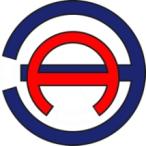 Общество с ограниченной ответственностью «ЭНЕРГОАУДИТ»Юридический/фактический адрес: 160011, г. Вологда, ул. Герцена, д. 56, оф. 202 тел/факс: 8 (8172) 75-60-06, 733-874, 730-800 адрес электронной почты: energoaudit35@list.ru Свидетельство саморегулируемой организации № СРО № 3525255903-25022013-Э0183 Заказчик: Администрация сельского поселения ЛуговскойЮридический адрес: 628516, Тюменская область, Ханты-Мансийский автономный округ – Югра, Ханты-Мансийский район, п. Луговской, ул. Комарова, д. 20Об утверждении Программы комплексного развития транспортной инфраструктуры сельского поселения Луговской Ханты-Мансийского района Ханты-Мансийского автономного округа – Югры на 2017-2037 годыНаименование программыПрограмма комплексного развития транспортной инфраструктуры сельского поселения Луговской Ханты-Мансийского района Ханты-Мансийского автономного округа – Югры на 2017-2037 годыОснование для разработки программыФедеральный закон от 06.10.2003  № 131-ФЗ «Об общих принципах организации местного самоуправления в Российской Федерации»;Постановление Правительства Российской Федерации от 25.12.2015  №1440 «Об утверждении требований к программам комплексного развития транспортной инфраструктуры поселений, городских округов»;Градостроительный кодекс Российской Федерации от 29.12.2004  №190-ФЗ;Жилищный кодекс Российской Федерации от 29.12.2004 № 188-ФЗ (ред. от 29.07.2017);СП 42.13330.2011 «Градостроительство. Планировка и застройка городских и сельских поселений».Наименование заказчика и разработчиков программы, их местонахождениеЗаказчик: Администрация сельского поселения Луговской Ханты-Мансийского района Ханты-Мансийского автономного округа – ЮгрыЮридический адрес: 628532, Тюменская область, Ханты-Мансийский автономный округ – Югра, Ханты-Мансийский район, п. Луговской, ул. Гагарина, д. 19Разработчик: ООО «ЭнергоАудит»Юридический адрес: 160011, Вологодская область, город Вологда, улица Герцена, дом 56, офис 202Цели и задачи программыЦель программы – обеспечение сбалансированного перспективного развития транспортной инфраструктуры муниципального образования в соответствии с потребностями в строительстве, реконструкции объектов транспортной инфраструктуры местного значения.Задачи программы:а) безопасность, качество и эффективность транспортного обслуживания населения, а также юридических лиц и индивидуальных предпринимателей, осуществляющих экономическую деятельность (далее – субъекты экономической деятельности), на территории муниципального образования;б) доступность объектов транспортной инфраструктуры для населения и субъектов экономической деятельности в соответствии с нормативами градостроительного проектирования муниципального образования;в) развитие транспортной инфраструктуры в соответствии с потребностями населения в передвижении, субъектов экономической деятельности - в перевозке пассажиров и грузов на территории муниципального образования;г) развитие транспортной инфраструктуры, сбалансированное с градостроительной деятельностью в муниципальном образовании;д) создание условий для управления транспортным спросом;е) создание приоритетных условий для обеспечения безопасности жизни и здоровья участников дорожного движения по отношению к экономическим результатам хозяйственной деятельности;ж) создание приоритетных условий движения транспортных средств общего пользования по отношению к иным транспортным средствам;з) создание условий для пешеходного и велосипедного передвижения населения;и) эффективность функционирования действующей транспортной инфраструктуры.Целевые показатели (индикаторы) реализации программы-снижение удельного веса дорог, нуждающихся в капитальном ремонте (реконструкции);-увеличение протяженности дорог с твердым покрытием;-достижение расчетного уровня обеспеченности населения услугами транспортной инфраструктуры.Срок и этапы реализации программыС 2017 по 2037 годы. Этапы:I этап: 2017-2021 гг.;II этап: 2022-2027 гг.;III этап: 2028-2037 гг.Укрупненное описание запланированных мероприятий (инвестиционных проектов) по проектированию, строительству, реконструкции объектов транспортной инфраструктурыМероприятия программы (инвестиционные проекты) направлены на развитие объектов транспортной инфраструктуры по направлениям:а) мероприятия по развитию транспортной инфраструктуры по видам транспорта;б) мероприятия по развитию транспорта общего пользования, созданию транспортно-пересадочных узлов;в) мероприятия по развитию инфраструктуры для легкового автомобильного транспорта, включая развитие единого парковочного пространства;г) мероприятия по развитию инфраструктуры пешеходного и велосипедного передвижения;д) мероприятия по развитию инфраструктуры для грузового транспорта, транспортных средств коммунальных и дорожных служб;е) мероприятия по развитию сети дорог поселений, городских округов.а) комплексные мероприятия по организации дорожного движения, в том числе мероприятия по повышению безопасности дорожного движения, снижению перегруженности дорог и (или) их участков;б) мероприятия по внедрению интеллектуальных транспортных систем;в) мероприятия по снижению негативного воздействия транспорта на окружающую среду и здоровье населения;г) мероприятия по мониторингу и контролю за работой транспортной инфраструктуры и качеством транспортного обслуживания населения и субъектов экономической деятельности.Объемы и источники финансирования программыОбщая сумма финансирования программных мероприятий составляет 835118,9 тысяч рублей.Финансовое обеспечение предполагается из местного, районного, окружного, федерального бюджетов и частные средства.Населенный пункт01.01.201301.01.201401.01.201501.01.201601.01.2017п. Луговской16431676172017031670п. Кирпичный653639637642612д. Белогорье340358352347344д. Ягурьях213212213217219с. Троица332327348353350ИТОГО31813212327032623195ПоказательЕд. изм.2016Охват населенных пунктов регулярным автобусным сообщением%100Количество маршрутовед.2Количество выполненных рейсов по маршрутамед.338Количество перевезенных пассажировчел.10352ПоказательЕдиницы измерения2016Количество маршрутовед.2Протяженность маршрутакм174Количество рейсовед.770Количество перевезенных пассажировчел.80080Количество перевезенных грузовтонн0Продолжительность навигациисуток154№п/пМестоположениеКоличество, расстояние до ближайшего населённого пункта (км), тип покрытияНаличие инфраструктуры1п. Луговской, в северной части посёлка1, (в черте посёлка) Бетонное покрытие площадкиПодъезд2п. Кирпичный, в юго-западной части посёлка1, (0,2) Бетонное покрытие площадкиПодъезд3д. Белогорье, южнее физического центра населённого пункта1, (0,1) Бетонное покрытие площадкиПодъезд4с. Троица, северо-западная окраина населённого пункта1, (0,1) Бетонное покрытие площадкиПодъездПоказателиЕд. изм.2016Количество маршрутовед.1Всего вылетоввыл.348- вертолетныхвыл.348- самолетныхвыл.0Количество обслуженных пассажиров, всего     в т.ч.чел.12528- отправленныхчел.6264- принятыхчел.6264- транзитныхчел.0Обработано грузатонн0№п/пПоказателиПротяженность, км1Общая протяженность автомобильных дорог 29,099-Федерального значения0-Регионального значения0-Межмуниципального значения0-Местного значения25,972-Автозимники40,546-Частные0-Бесхозяйные3,127Наименование дороги (направления)Протяженность в границах МО, км«13 км автомобильной дороги «г. Ханты-Мансийск – пгт. Талинка» – д. Белогорье»5,000д. Белогорье – п. Кирпичный4,040д. Белогорье – п. Луговской7,159п. Луговской – с. Троица9,698№ п/пНаименование объекта, место расположения (наименование улицы)Идентификационный номер автомобильной дорогиНаличие дорог, находящиеся в муниципальной собственности СПНаличие дорог, находящиеся в муниципальной собственности СПНаличие дорог, находящиеся в муниципальной собственности СПНаличие дорог, находящиеся в муниципальной собственности СПНаличие дорог, находящиеся в муниципальной собственности СПНаличие дорог, находящиеся в муниципальной собственности СПНаличие дорог, находящиеся в муниципальной собственности СПНаличие дорог, находящиеся в муниципальной собственности СПНаличие дорог, находящиеся в муниципальной собственности СПНаличие дорог, находящиеся в муниципальной собственности СП№ п/пНаименование объекта, место расположения (наименование улицы)Идентификационный номер автомобильной дорогиВсего дорогВсего дорогдороги с твердым покрытиемдороги с твердым покрытиемдороги с твердым покрытиемдороги с твердым покрытиемдороги с твердым покрытиемдороги с твердым покрытиемгрунтовые (из грунтов местных малопрочных материалов), шлакагрунтовые (из грунтов местных малопрочных материалов), шлака№ п/пНаименование объекта, место расположения (наименование улицы)Идентификационный номер автомобильной дорогиВсего дорогВсего дорогвсеговсегоусовершенственное покрытиеусовершенственное покрытиедроги с переходным покрытиемдроги с переходным покрытиемгрунтовые (из грунтов местных малопрочных материалов), шлакагрунтовые (из грунтов местных малопрочных материалов), шлака№ п/пНаименование объекта, место расположения (наименование улицы)Идентификационный номер автомобильной дорогип.мм.кввсеговсегоцементобетонное, асфальтобетонное, из щебня и гравия, обработанных вяжущими материаламицементобетонное, асфальтобетонное, из щебня и гравия, обработанных вяжущими материаламииз щебня и гравия (шлака), не обработанных вяжущими материалами, каменные мостовые,включая плитыиз щебня и гравия (шлака), не обработанных вяжущими материалами, каменные мостовые,включая плитыгрунтовые (из грунтов местных малопрочных материалов), шлакагрунтовые (из грунтов местных малопрочных материалов), шлака№ п/пНаименование объекта, место расположения (наименование улицы)Идентификационный номер автомобильной дорогип.мм.квп.мм.квп.мм.квп.мм.квп.мм.квп. Луговскойп. Луговскойп. Луговскойп. Луговскойп. Луговскойп. Луговскойп. Луговскойп. Луговскойп. Луговскойп. Луговскойп. Луговскойп. Луговскойп. Луговской1переулок №4МП-8653201383,0044083440834402проезд к складамМП-8653201754047520054047523СтроителейМП-8653200238019000038019004ГагаринаМП-865320011640144838507506,58507506,57906976,55переулок №1МП-86532010120480001204806РабочаяМП-86532003372248989595,589595,52831893,57переулок №2МП-865320112548942548942548948Ленина (2)МП-8653200540628420040628429ПионерскаяМП-86532008370248700370248710ЛенинаМП-8653200420801666253804309,75384309,7154212352,311ШкольнаяМП-8653200710103030001010303012ЗаводскаяМП-86532006828529458837595883759240153513проезд №1МП-865320141807200018072014проезд №2МП-8653201538015203801520380152015пер.ПушкинаМП-86532009240108000240108016переулок №3МП-8653201231218543121854312185417проезд к пр.ПушкинаМП-86532017863440086,00344,0018Новое строительство по ул.Комсомольская000019Подъездная дорога к ПС 110кв.0000итого928161271309420878,7309420878,700618740392,3п. Кирпичныйп. Кирпичныйп. Кирпичныйп. Кирпичныйп. Кирпичныйп. Кирпичныйп. Кирпичныйп. Кирпичныйп. Кирпичныйп. Кирпичныйп. Кирпичныйп. Кирпичныйп. Кирпичный1СтроителейМП-86 530021183411778001834117782переулок №6МП-86 5300319040500904053переулок №2МП-86 53002732212880032212884ЛеснаяМП-86 53002364228890064228895переулок №1МП-86 53002643317320043317326ДурицинаМП-86 530020166510127001665101277ПервомайскаяМП-86 53002231012400031012408переулок №5МП-86 5300302001248120748,8120748,880499,29переулок №4МП-86 5300291807200018072010переулок №3МП-86 530028250100000250100011переулок №7МП-86 5300321606400016064012переулок №8МП-86 53003368272006827213переулок №10МП-86 530035256102400256102414АхметшинаМП-86 530018480265000480265015переулок №9МП-86 5300341435720014357216Садовый логМП-86 530024680306000680306017КомсомольскаяМП-86 530019500250000500250018ПоповаМП-86 53002521987600219876итого843244021120748,8120748,800831243272,2д. Белогорьед. Белогорьед. Белогорьед. Белогорьед. Белогорьед. Белогорьед. Белогорьед. Белогорьед. Белогорьед. Белогорьед. Белогорьед. Белогорьед. Белогорье1ПионерскаяМП-86 53103727813900027813902МираМП-86 53103698076440098076443переулок ПушкинаМП-86 531040207816002078164переулок №3МП-86 531043140420001404205переулок №1МП-86 531041200800002008006НоваяМП-86 53103836623790036623797ШкольнаяМП-86 53103932616300032616308переулок №2МП-86 53104210848600108486итого260515565000000260515565с. Троицас. Троицас. Троицас. Троицас. Троицас. Троицас. Троицас. Троицас. Троицас. Троицас. Троицас. Троицас. Троица1подьезд к складу ГСММП-86 54005430013500030013502переулок №4МП-86 540055116406001164063переулок №3МП-86 54005632813120032813124преулок №2МП-86 54005726610640026610645переулок №1МП-86 54005825412700025412706ЦентральнаяМП-86 5400591524784400152478447МираМП-86 54006081632640081632648проезд №2МП-86 54006156825560056825569проезд №1МП-86 5400622469840024698410ОзернаяМП-86 540063306183600306183611МолодежнаяМП-86 540064113767980011376798586128684000000586128684д. Ягурьяхд. Ягурьяхд. Ягурьяхд. Ягурьяхд. Ягурьяхд. Ягурьяхд. Ягурьяхд. Ягурьяхд. Ягурьяхд. Ягурьяхд. Ягурьяхд. Ягурьяхд. Ягурьях1ул.Центральная6343804634380463438042ул.Набережная200700002007003ул.Таёжная1080469000108046904пер.Береговой1006503000100650305ул. Лесная6пер. Талицкийитого2920142246343804634380400228610420Всего29099163765384825431,5384825431,50025251138333,5Наименование показателяКоличество, кмСостояниеНуждающиеся в замене, кмПротяженность улично-дорожной сети с асфальтовым покрытием проезжих частей 3,848удовлетворительное2,135Протяженность улично-дорожной сети с цементобетонным покрытием проезжих частей3,848удовлетворительное2,135Протяженность улично-дорожной сети с щебеночным покрытием проезжих частей---Протяженность улично-дорожной сети с грунтовым покрытием проезжих частей25,251удовлетворительное25,251Протяженность улично-дорожной сети с песчано-гравийным покрытием проезжих частей---Наименование дороги (направления)Протяженность в границах МО, кмТип покрытияпер. Пушкина д. Белогорье0,207грунтул. Центральная д. Ягурьях0,634асфальтул. Набережная д. Ягурьях0,200грунтул. Таежная д. Ягурьях1,080щебеньул. Лесная д. Ягурьяхгрунтпер. Талинский д. Ягурьяхгрунтпер. Береговой д. Ягурьях1,006грунтНаименование транспорта2016Легковые автомобили127Грузовые автомобили20Мототранспорт0Водный транспорт (лодки, катера)10МестоположениеКоличество гаражейп. Луговской1с. Троица1п. Кирпичный1Маршрут (городской, пригородный, междугородний)Наименование маршрута (указание начального и конечного остановочных пунктов)Наименование промежуточных остановочных пунктовПротяженность маршрута, кмНаименование организации, осуществляющей перевозки по данному маршрутупригородныйг. Ханты-Мансийск – с. Троица п. Кирпичный, д. Белогорье, п. Луговской40,546ОАО «Ханты-Мансийское АТП»пригородный г. Ханты-Мансийск – д. Ягурьях -97,1 ОАО «Ханты-Мансийское АТП»ПоказательЕд. изм.2016Охват населенных пунктов регулярным автобусным сообщением%100Количество маршрутовед.2Количество выполненных рейсов по маршрутамед.338Количество перевезенных пассажировчел.10352Наименование маршрута (указание начального и конечного остановочных пунктов)Наименование промежуточных остановочных пунктовПротяженность маршрута, кмНаименование организации, осуществляющей перевозки по данному маршрутуг. Ханты-Мансийск – с. Троица п. Кирпичный, д. Белогорье, п. Луговской46АО «Северречфлот»п. Урманный – Ханты-МансийскКедровый, Елизарово, Луговской128АО «Северречфлот»ПоказательЕдиницы измерения2016Количество маршрутовед.2Протяженность маршрутакм174Количество рейсовед.770Количество перевезенных пассажировчел.80080Количество перевезенных грузовтонн0Продолжительность навигациисуток154Наименование маршрута (указание начального и конечного остановочных пунктов)Протяженность маршрута, кмНаименование организации, осуществляющей перевозки по данному маршрутуТип воздушного суднаХанты-Мансийск - Кирпичный - Белогорье - Луговской - Троица-АО «ЮТЭЙР – вертолетные услуги»вертолеты МИ-8Т)ПоказателиЕд. изм.2016Количество маршрутовед.1Всего вылетоввыл.348- вертолетныхвыл.348- самолетныхвыл.0Количество обслуженных пассажиров, всего     в т.ч.чел.12528- отправленныхчел.6264- принятыхчел.6264- транзитныхчел.0Обработано грузатонн0Населенный пунктНаименование улицыПротяженность, кмТип покрытияп. ЛуговскойСтроителей0,370деревоп. ЛуговскойГагарина1,620деревоп. ЛуговскойРабочая0,352деревоп. ЛуговскойПионерская0,300деревоп. ЛуговскойЛенина2,070деревоп. ЛуговскойШкольная0,900деревоп. ЛуговскойЗаводская0,820деревоп. Луговскойпер. Пушкина0,20деревоп. Луговскойпроезд к пр. Пушкина0,080деревоп. КирпичныйСтроителей1,800деревоп. КирпичныйЛесная0,300деревоп. КирпичныйДурицына1,660деревоп. КирпичныйПервомайская0,290деревоп. КирпичныйАхметшина0,400деревоп. КирпичныйСадовый лог0,450деревоп. КирпичныйКомсомольская0,480деревоп. КирпичныйПопова0,180деревод. БелогорьеПионерская0,270деревод. БелогорьеМира0,970деревод. Белогорьепереулок Пушкина0,200деревод. БелогорьеНовая0,360деревод. БелогорьеШкольная0,320деревос. ТроицаЦентральная1,520деревос. ТроицаМира0,800деревос. ТроицаОзерная0,290деревос. ТроицаМолодежная1,000деревод. ЯгурьяхЦентральная0,632деревод. ЯгурьяхНабережная0,070деревод. ЯгурьяхТаёжная1,060деревод. ЯгурьяхБереговой0,900деревоСветофор (регулирующий транспортное движение, пешеходное движение)МесторасположениеКоличествоСветофор, регулирующий пешеходное движениеп. Луговской2Светофор, регулирующий пешеходное движениед. Ягурьях2Светофор, регулирующий пешеходное движениед. Белогорье2Дорожный знакКоличество на 2016 годПредупреждающие знаки20Знаки приоритета14Запрещающие знаки20№п/пКатегория улиц и дорогРасчётная скорость движения, км/чШирина полосы движения, мЧисло полос движенияНаименьший радиус кривых в плане, мНаибольший продольный уклон, %Ширина пешеходной части тротуара, м1Улицы и дороги местного значения:- улицы в жилой застройке;- улицы и дороги научно-производственных, промышленных и коммунально-складских районов;- парковые дороги40305040403,003,003,503,503,002-3*22-422905090507570806070801,51,51,51,5-2Проезды:- основные;- второстепенные40302,753,5021502570801,00,753Пешеходные улицы:- основные;- второстепенные--1,000,75по расчётуто же--4060по проектуто жеПоказательНаселение всего, чел.Население всего, чел.Трудовые ресурсы, чел.Трудовые ресурсы, чел.Заняты в экономике, чел.Заняты в экономике, чел.Показатель2027 г.2037 г.2027 г.2037 г.2027 г.2037 г.п. Луговской20562116102910599931022п. Кирпичный754776377388364375д. Белогорье424436212218205211с. Троица431444216222208214д. Ягурьях270278135139130134СП Луговской393540501969202619001956Населённый пункт2017 г., чел.Первая очередь, 2027 г., чел.Расчётный срок, 2037 г., чел.п. Луговской174214221п. Кирпичный708689д. Белогорье273334с. Троица273334д. Ягурьях263233СП Луговской324398411Населённый пункт2017 г., чел.Первая очередь, 2027 г., чел.Расчётный срок, 2037 г., чел.п. Луговской234288297п. Кирпичный83102105д. Белогорье658082с. Троица617577д. Ягурьях415052СП Луговской484595613Населённый пункт1 очередь, 2027 г.1 очередь, 2027 г.1 очередь, 2027 г.Расчётный срок, 2037 г.Расчётный срок, 2037 г.Расчётный срок, 2037 г.Населённый пунктНаселение, чел.Жилищный фонд, м2Прирост нового жилья с учётом замены ветхого, м2Население, чел.Жилищный фонд, м2Прирост нового жилья с учётом замены ветхого, м2п. Луговской20565551215193,821166348023161,8п. Кирпичный754203585722,8776232808644,8д. Белогорье424114484010,55436130805642,55с. Троица431116373001,65444133204684,65д. Ягурьях27072901848,427883402898,4СП Луговской393510624529777,2405012150045032,2ПоказательЕд. изм.201720182019202020212022-20272028-2037Количество маршрутовед.2222222Охват населенных пунктов регулярным автобусным сообщением%100100100100100100100Количество выполненных рейсов по маршрутамед.338338338338338338338Количество перевезенных пассажировчел.10352103521035210352103521035210352ПоказательЕд. изм.201720182019202020212022-20272028-2037Количество маршрутовед.2222222Количество выполненных рейсовед.770770770770770770770Количество перевезенных пассажировчел.80080800808008080080800808008080080Количество перевезенных грузовтонн0000000ПоказателиЕд. изм.201720182019202020212022-20272028-2037Количество маршрутовед.1111111Всего вылетоввыл.348348348348348348348- вертолетныхвыл.348348348348348348348- самолетныхвыл.-------Количество обслуженных пассажировчел.12528125281252812528125281252812528Обработано грузатонн0000000ПоказателиЕд. изм.201720182019202020212022-20272028-2037Количество маршрутовед.-------Количество выполненных рейсовед.-------Количество перевезенных пассажировчел.-------Количество перевезенных грузовтонн-------Наименование показателя201720182019202020212022-20272028-2037Автомобильный транспортАвтомобильный транспортАвтомобильный транспортАвтомобильный транспортАвтомобильный транспортАвтомобильный транспортАвтомобильный транспортАвтомобильный транспортЧисло транспортных пересадочных узловЧисло транспортных пересадочных узловЧисло транспортных пересадочных узловЧисло транспортных пересадочных узловЧисло транспортных пересадочных узловЧисло транспортных пересадочных узловЧисло транспортных пересадочных узловЧисло транспортных пересадочных узловВариант 10000000Вариант 20000000Вариант 30000000Число остановочных площадокЧисло остановочных площадокЧисло остановочных площадокЧисло остановочных площадокЧисло остановочных площадокЧисло остановочных площадокЧисло остановочных площадокЧисло остановочных площадокВариант 11111111Вариант 21111115Вариант 31111155Пешеходное и велосипедное движениеПешеходное и велосипедное движениеПешеходное и велосипедное движениеПешеходное и велосипедное движениеПешеходное и велосипедное движениеПешеходное и велосипедное движениеПешеходное и велосипедное движениеПешеходное и велосипедное движениеДоля пешеходных переходов,  тротуаров соответствующих нормативным требованиям для организации пешеходного движения, %Доля пешеходных переходов,  тротуаров соответствующих нормативным требованиям для организации пешеходного движения, %Доля пешеходных переходов,  тротуаров соответствующих нормативным требованиям для организации пешеходного движения, %Доля пешеходных переходов,  тротуаров соответствующих нормативным требованиям для организации пешеходного движения, %Доля пешеходных переходов,  тротуаров соответствующих нормативным требованиям для организации пешеходного движения, %Доля пешеходных переходов,  тротуаров соответствующих нормативным требованиям для организации пешеходного движения, %Доля пешеходных переходов,  тротуаров соответствующих нормативным требованиям для организации пешеходного движения, %Доля пешеходных переходов,  тротуаров соответствующих нормативным требованиям для организации пешеходного движения, %Вариант 110101020202030Вариант 220202030304050Вариант 350505080100100100Велосипедное движение, число велодорожекВелосипедное движение, число велодорожекВелосипедное движение, число велодорожекВелосипедное движение, число велодорожекВелосипедное движение, число велодорожекВелосипедное движение, число велодорожекВелосипедное движение, число велодорожекВелосипедное движение, число велодорожекВариант 10000000Вариант 20000000Вариант 30000000Велосипедное движение, число пунктов хранения местВелосипедное движение, число пунктов хранения местВелосипедное движение, число пунктов хранения местВелосипедное движение, число пунктов хранения местВелосипедное движение, число пунктов хранения местВелосипедное движение, число пунктов хранения местВелосипедное движение, число пунктов хранения местВелосипедное движение, число пунктов хранения местВариант 10000000Вариант 20000011Вариант 30000112Воздушный транспортВоздушный транспортВоздушный транспортВоздушный транспортВоздушный транспортВоздушный транспортВоздушный транспортВоздушный транспортЧисло вертолетных площадокЧисло вертолетных площадокЧисло вертолетных площадокЧисло вертолетных площадокЧисло вертолетных площадокЧисло вертолетных площадокЧисло вертолетных площадокЧисло вертолетных площадокВариант 14444444Вариант 24444444Вариант 34444444Взлетно-посадочная полосаВзлетно-посадочная полосаВзлетно-посадочная полосаВзлетно-посадочная полосаВзлетно-посадочная полосаВзлетно-посадочная полосаВзлетно-посадочная полосаВзлетно-посадочная полосаВариант 10000000Вариант 20000000Вариант 30000000Число аэропортовЧисло аэропортовЧисло аэропортовЧисло аэропортовЧисло аэропортовЧисло аэропортовЧисло аэропортовЧисло аэропортовВариант 10000000Вариант 20000000Вариант 30000000Водный транспорт Водный транспорт Водный транспорт Водный транспорт Водный транспорт Водный транспорт Водный транспорт Водный транспорт Число причаловЧисло причаловЧисло причаловЧисло причаловЧисло причаловЧисло причаловЧисло причаловЧисло причаловВариант 10000000Вариант 20000001Вариант 30000112Число дебаркадеры (устанавливаются на период навигации)Число дебаркадеры (устанавливаются на период навигации)Число дебаркадеры (устанавливаются на период навигации)Число дебаркадеры (устанавливаются на период навигации)Число дебаркадеры (устанавливаются на период навигации)Число дебаркадеры (устанавливаются на период навигации)Число дебаркадеры (устанавливаются на период навигации)Число дебаркадеры (устанавливаются на период навигации)Вариант 14444444Вариант 24444444Вариант 34444444Железнодорожный транспорт Железнодорожный транспорт Железнодорожный транспорт Железнодорожный транспорт Железнодорожный транспорт Железнодорожный транспорт Железнодорожный транспорт Железнодорожный транспорт Число вокзаловЧисло вокзаловЧисло вокзаловЧисло вокзаловЧисло вокзаловЧисло вокзаловЧисло вокзаловЧисло вокзаловВариант 10000000Вариант 20000000Вариант 30000000Число станцийЧисло станцийЧисло станцийЧисло станцийЧисло станцийЧисло станцийЧисло станцийЧисло станцийВариант 10000000Вариант 20000000Вариант 30000000Наименование показателя201720182019202020212022-20272028-2037Вариант 129,09929,09929,09929,09929,09929,09929,099Вариант 229,09929,09929,09929,09929,09929,09934,7Вариант 329,09929,09929,09929,09929,09934,760,87Наименование показателя201720182019202020212022-20272028-2037Автотранспортных средств147154162170179214257Наименование показателя201720182019202020212022-20272028-2037Число зарегистрированных ДТП0000000№ п/пПоказательЕд. изм.Варианты развитияВарианты развитияВарианты развития№ п/пПоказательЕд. изм.Вариант 3 (экономически обоснованный)Вариант 2 (умеренно-оптимистичный)Вариант 1 (базовый)1Удельный вес дорог, нуждающихся в капитальном ремонте (реконструкции)%550802Общая протяженность дорогкм60,8734,729,099Наименование мероприятияПланируемые срокиНаименование мероприятияПланируемые срокиСтроительство остановочных комплексов, 4 ед.2022-2027Наименование мероприятияПланируемые срокиНаименование мероприятияПланируемые срокиУстановление ограждений возле дорожных пешеходов п. Луговской, д. Ягурьях2018МероприятиеПланируемые срокиМероприятиеПланируемые срокиПаспортизация дорог2018Ремонт внутрипоселковых дорог, протяженность 27,386 км2018-2037Строительство автомобильной дороги п. Луговской - с. Троица, IV категория, протяженность 6,8 км2021-2027Строительство подъездной дорога до д. Белогорье и п. Луговской, V категория, протяженность 26,8 км2028-2037Наименование мероприятияПланируемые срокиНаименование мероприятияПланируемые срокиПриобретение и установка дорожных знаков2018Дислокация дорожных знаков2019Приобретение и установка дорожных знаков, обслуживание светофоров и дорожных знаков2020-2021Наименование мероприятияПланируемые срокиНаименование мероприятияПланируемые срокиАктуализация программы комплексного развития транспортной инфраструктуры2019-2037Мониторинг реализации программы2017-2037МероприятияИсточник финансированияОбъем капитальных вложений, тыс. руб.Объем капитальных вложений, тыс. руб.Объем капитальных вложений, тыс. руб.Объем капитальных вложений, тыс. руб.Объем капитальных вложений, тыс. руб.Объем капитальных вложений, тыс. руб.Объем капитальных вложений, тыс. руб.Объем капитальных вложений, тыс. руб.МероприятияИсточник финансированияИТОГО201720182019202020212022-20272028-2037Мероприятия по развитию транспортной инфраструктуры по видам транспорта:Мероприятия по развитию транспортной инфраструктуры по видам транспорта:Мероприятия по развитию транспортной инфраструктуры по видам транспорта:Мероприятия по развитию транспортной инфраструктуры по видам транспорта:Мероприятия по развитию транспортной инфраструктуры по видам транспорта:Мероприятия по развитию транспортной инфраструктуры по видам транспорта:Мероприятия по развитию транспортной инфраструктуры по видам транспорта:Мероприятия по развитию транспортной инфраструктуры по видам транспорта:Мероприятия по развитию транспортной инфраструктуры по видам транспорта:Мероприятия по развитию транспортной инфраструктуры по видам транспорта:Мероприятия не предусматриваютсяМероприятия по развитию транспорта общего пользованияМероприятия по развитию транспорта общего пользованияМероприятия по развитию транспорта общего пользованияМероприятия по развитию транспорта общего пользованияМероприятия по развитию транспорта общего пользованияМероприятия по развитию транспорта общего пользованияМероприятия по развитию транспорта общего пользованияМероприятия по развитию транспорта общего пользованияМероприятия по развитию транспорта общего пользованияМероприятия по развитию транспорта общего пользованияСтроительство остановочных комплексов, 4 ед.Бюджет сельского поселения150150Мероприятия по развитию инфраструктуры для легкового автомобильного транспортаМероприятия по развитию инфраструктуры для легкового автомобильного транспортаМероприятия по развитию инфраструктуры для легкового автомобильного транспортаМероприятия по развитию инфраструктуры для легкового автомобильного транспортаМероприятия по развитию инфраструктуры для легкового автомобильного транспортаМероприятия по развитию инфраструктуры для легкового автомобильного транспортаМероприятия по развитию инфраструктуры для легкового автомобильного транспортаМероприятия по развитию инфраструктуры для легкового автомобильного транспортаМероприятия по развитию инфраструктуры для легкового автомобильного транспортаМероприятия по развитию инфраструктуры для легкового автомобильного транспортаМероприятия не предусматриваютсяМероприятия по развитию инфраструктуры пешеходного и велосипедного передвиженияМероприятия по развитию инфраструктуры пешеходного и велосипедного передвиженияМероприятия по развитию инфраструктуры пешеходного и велосипедного передвиженияМероприятия по развитию инфраструктуры пешеходного и велосипедного передвиженияМероприятия по развитию инфраструктуры пешеходного и велосипедного передвиженияМероприятия по развитию инфраструктуры пешеходного и велосипедного передвиженияМероприятия по развитию инфраструктуры пешеходного и велосипедного передвиженияМероприятия по развитию инфраструктуры пешеходного и велосипедного передвиженияМероприятия по развитию инфраструктуры пешеходного и велосипедного передвиженияМероприятия по развитию инфраструктуры пешеходного и велосипедного передвиженияУстановление ограждений возле дорожных пешеходов п. Луговской, д. ЯгурьяхБюджет сельского поселения300300Мероприятия по развитию инфраструктуры для грузового транспорта, транспортных средств коммунальных и дорожных службМероприятия по развитию инфраструктуры для грузового транспорта, транспортных средств коммунальных и дорожных службМероприятия по развитию инфраструктуры для грузового транспорта, транспортных средств коммунальных и дорожных службМероприятия по развитию инфраструктуры для грузового транспорта, транспортных средств коммунальных и дорожных службМероприятия по развитию инфраструктуры для грузового транспорта, транспортных средств коммунальных и дорожных службМероприятия по развитию инфраструктуры для грузового транспорта, транспортных средств коммунальных и дорожных службМероприятия по развитию инфраструктуры для грузового транспорта, транспортных средств коммунальных и дорожных службМероприятия по развитию инфраструктуры для грузового транспорта, транспортных средств коммунальных и дорожных службМероприятия по развитию инфраструктуры для грузового транспорта, транспортных средств коммунальных и дорожных службМероприятия по развитию инфраструктуры для грузового транспорта, транспортных средств коммунальных и дорожных службМероприятия не предусматриваютсяМероприятия по развитию сети дорогМероприятия по развитию сети дорогМероприятия по развитию сети дорогМероприятия по развитию сети дорогМероприятия по развитию сети дорогМероприятия по развитию сети дорогМероприятия по развитию сети дорогМероприятия по развитию сети дорогМероприятия по развитию сети дорогМероприятия по развитию сети дорогПаспортизация дорогБюджет сельского поселения199,9199,9Ремонт внутрипоселковых дорог, протяженность 27,386 кмОкружной бюджет, районный бюджет, бюджет сельского поселения33000020000200002000080000190000Строительство автомобильной дороги п. Луговской – с. Троица, IV категория, протяженность 6,8 кмОкружной бюджет, районный бюджет, бюджет сельского поселения102000102000Строительство подъездной дорога до д. Белогорье и п. Луговской, V категория, протяженность 26,8 кмОкружной бюджет, районный бюджет, бюджет сельского поселения402000402000Мероприятия по организации дорожного движенияМероприятия по организации дорожного движенияМероприятия по организации дорожного движенияМероприятия по организации дорожного движенияМероприятия по организации дорожного движенияМероприятия по организации дорожного движенияМероприятия по организации дорожного движенияМероприятия по организации дорожного движенияМероприятия по организации дорожного движенияМероприятия по организации дорожного движенияПриобретение и установка дорожных знаковБюджет сельского поселения4949Дислокация дорожных знаковБюджет сельского поселения150150Приобретение и установка дорожных знаков, обслуживание светофоров и дорожных знаковБюджет сельского поселения1407070Мероприятия по внедрению интеллектуальных транспортных системМероприятия по внедрению интеллектуальных транспортных системМероприятия по внедрению интеллектуальных транспортных системМероприятия по внедрению интеллектуальных транспортных системМероприятия по внедрению интеллектуальных транспортных системМероприятия по внедрению интеллектуальных транспортных системМероприятия по внедрению интеллектуальных транспортных системМероприятия по внедрению интеллектуальных транспортных системМероприятия по внедрению интеллектуальных транспортных системМероприятия по внедрению интеллектуальных транспортных системМероприятия не предусматриваютсяМероприятия по снижению негативного воздействия транспорта на окружающую среду и здоровье населенияМероприятия по снижению негативного воздействия транспорта на окружающую среду и здоровье населенияМероприятия по снижению негативного воздействия транспорта на окружающую среду и здоровье населенияМероприятия по снижению негативного воздействия транспорта на окружающую среду и здоровье населенияМероприятия по снижению негативного воздействия транспорта на окружающую среду и здоровье населенияМероприятия по снижению негативного воздействия транспорта на окружающую среду и здоровье населенияМероприятия по снижению негативного воздействия транспорта на окружающую среду и здоровье населенияМероприятия по снижению негативного воздействия транспорта на окружающую среду и здоровье населенияМероприятия по снижению негативного воздействия транспорта на окружающую среду и здоровье населенияМероприятия по снижению негативного воздействия транспорта на окружающую среду и здоровье населенияМероприятия не предусматриваютсяМероприятия по мониторингу и контролю за работой транспортной инфраструктуры и качеством транспортного обслуживания населения и субъектов экономической деятельностиМероприятия по мониторингу и контролю за работой транспортной инфраструктуры и качеством транспортного обслуживания населения и субъектов экономической деятельностиМероприятия по мониторингу и контролю за работой транспортной инфраструктуры и качеством транспортного обслуживания населения и субъектов экономической деятельностиМероприятия по мониторингу и контролю за работой транспортной инфраструктуры и качеством транспортного обслуживания населения и субъектов экономической деятельностиМероприятия по мониторингу и контролю за работой транспортной инфраструктуры и качеством транспортного обслуживания населения и субъектов экономической деятельностиМероприятия по мониторингу и контролю за работой транспортной инфраструктуры и качеством транспортного обслуживания населения и субъектов экономической деятельностиМероприятия по мониторингу и контролю за работой транспортной инфраструктуры и качеством транспортного обслуживания населения и субъектов экономической деятельностиМероприятия по мониторингу и контролю за работой транспортной инфраструктуры и качеством транспортного обслуживания населения и субъектов экономической деятельностиМероприятия по мониторингу и контролю за работой транспортной инфраструктуры и качеством транспортного обслуживания населения и субъектов экономической деятельностиМероприятия по мониторингу и контролю за работой транспортной инфраструктуры и качеством транспортного обслуживания населения и субъектов экономической деятельностиАктуализация программы комплексного развития транспортной инфраструктурыБюджет сельского поселения130305050Мониторинг реализации программыИТОГОИТОГО835118,9548,9201802007020070182200592050МероприятияНаименование индикатора201720182019202020212022-20272028-2037а) мероприятия по развитию транспортной инфраструктуры – авиационный транспортЧисло вертолетных площадок, ед.4444444а) мероприятия по развитию транспортной инфраструктуры – авиационный транспортКоличество взлетно-посадочных полос, ед.0000000а) мероприятия по развитию транспортной инфраструктуры – авиационный транспортКоличество аэропортов, ед.0000000б) мероприятия по развитию транспорта общего пользования, созданию транспортно-пересадочных узловЧисло вокзалов0000000б) мероприятия по развитию транспорта общего пользования, созданию транспортно-пересадочных узловЧисло остановочных площадок1111155б) мероприятия по развитию транспорта общего пользования, созданию транспортно-пересадочных узловЖелезнодорожных станций0000000в) мероприятия по развитию инфраструктуры для легкового автомобильного транспорта, включая развитие единого парковочного пространстваПарковочное пространство, мест-------г) мероприятия по развитию инфраструктуры пешеходного и велосипедного передвиженияДоля пешеходных переходов, дорожек, тротуаров соответствующих нормативным требованиям для организации пешеходного движения50505080100100100г) мероприятия по развитию инфраструктуры пешеходного и велосипедного передвиженияЧисло велодорожек0000000г) мероприятия по развитию инфраструктуры пешеходного и велосипедного передвиженияВелосипедное движение, число пунктов хранения велосипедов, ед.0000112д) мероприятия по развитию инфраструктуры для грузового транспорта, транспортных средств коммунальных и дорожных службЧисло мест стоянок большегрузного транспорта0000000д) мероприятия по развитию инфраструктуры для грузового транспорта, транспортных средств коммунальных и дорожных службЧисло мест стоянок транспорта коммунальных служб0000000д) мероприятия по развитию инфраструктуры для грузового транспорта, транспортных средств коммунальных и дорожных службЧисло мест стоянок транспорта дорожных служб0000000е) мероприятия по развитию сети дорог поселенияРазвитие сети дорог, км29,09929,09929,09929,09929,09934,760,87ж) комплексные мероприятия по организации дорожного движения, в том числе мероприятия по повышению безопасности дорожного движения, снижению перегруженности дорог и (или) их участковЧисло зарегистрированных ДТП0000000з) мероприятия по внедрению интеллектуальных транспортных системЧисло внедренных ИТС0000000и) мероприятия по развитию транспортной инфраструктуры по видам транспорта – сегмент речной транспортЧисло причалов0000000и) мероприятия по развитию транспортной инфраструктуры по видам транспорта – сегмент речной транспортЛодочная станция0000000и) мероприятия по развитию транспортной инфраструктуры по видам транспорта – сегмент речной транспортЧисло дебаркадеры (устанавливаются на период навигации)4444444Генеральный директор __________________Антонов С.А.Глава сельского поселения Луговской___________Веретельников Н.В.